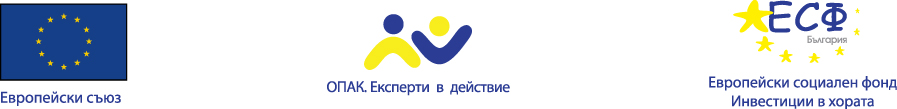 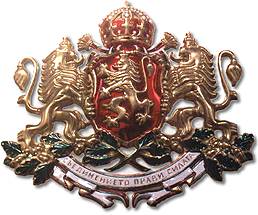 РЕПУБЛИКА БЪЛГАРИЯМ И Н И С Т Е Р С К И   С Ъ В Е ТД О К У М Е Н Т А Ц И Яза участие в открита процедура за възлагане на обществена поръчка за услуга с предмет: Изпълнение на дейност 3 “Създаване на специализирана Административна информационна система за управление на регулирането на инвестиционния процес” по проект КБ 11-31-1/06.10.2011 г. “Усъвършенстване на инвестиционната политика в Република България чрез по-добро регулиране на инвестиционния процес и чрез развитие на електронното управление” по Оперативна програма “Административен капацитет”Проектът се осъществява с финансовата подкрепа на Оперативна програма “Административен капацитет”, съфинансирана от Европейския съюз чрез Европейския социален фондСофия, 2013 г.С Ъ Д Ъ Р Ж А Н И ЕРаздел І ОБЩА ИНФОРМАЦИЯРаздел ІІ пълно описание на предмета на поръчкатаРаздел ІІІ технически спецификацииРаздел ІV Методика за оценЯВАНЕ на офертитеРаздел V УСЛОВИЯ ЗА УЧАСТИЕ В ПРОЦЕДУРАТАРаздел VІ УКАЗАНИЯ ЗА ПОДГОТОВКА и представяне НА ОФЕРТитеПРИЛОЖЕНИЯ – ОБРАЗЦИ НА ДОКУМЕНТИРешение за откриване на процедура за възлагане на обществената поръчкаОбявление за обществената поръчкаРаздел ІОБЩА ИНФОРМАЦИЯПроект КБ11-31-1/06.10.2011 г. “Усъвършенстване на инвестиционната политика в Република България чрез по-добро регулиране на инвестиционния процес и чрез развитие на електронното управление” по Оперативна програма “Административен капацитет” (ОПАК), съфинансирана от Европейския съюз чрез Европейския социален фонд (ЕСФ), приоритетна ос III: “Качествено административно обслужване и развитие на електронното управление”, подприоритет 3.1“.Общата цел на проект КБ 11-31-1/06.10.2011 г. по ОПАК е подобряване на инвестиционния климат в България чрез ефективно администриране и по-добро регулиране при разработване и реализация на публичните инвестиционни проекти.Дейност 3 “Създаване на специализирана Административна информационна система (АИС) за управление на регулирането на инвестиционния процес” е основна дейност по проект КБ 11-31-1/06.10.2011 г. по ОПАК, е предназначена за предоставяне на електронни административни услуги (ЕАУ) при администриране на ключови регулаторни режими на устройственото планиране, инвестиционното проектиране и строителството на инфраструктурни проекти (обекти) с национално и регионално значение и е свързана с подобряване на обслужването за бизнеса и гражданите чрез развитие на електронното управление на инвестиционния строителен процес.Специфичната цел на дейност 3 “Създаване на специализирана АИС за управление на регулирането на инвестиционния процес” по проект КБ 11-31-1/06.10.2011 г. по ОПАК е подобряване на ефективността и повишаване на ефикасността при предоставянето на основни административни услуги по електронен път и обмена на електронни документи с графична част между административни органи, участващи в прилагането на регулаторни режими в устройственото планиране, инвестиционното проектиране и строителството.Очакваните резултати от изпълнението на дейност 3 “Създаване на специализирана АИС за управление на регулирането на инвестиционния процес” по проект КБ 11-31-1/06.10.2011 г. по ОПАК са:5.1. Разработени ЕАУ при прилагане на регулаторни режими в инвестиционния процес.5.2. Разработени и внедрени Интернет приложения и сайт за предоставяне на разработените ЕАУ.5.3. Разработена и приложена експериментално специализирана АИС в 3 администрации.При изпълнение на обществената поръчка не се допуска възможност за представяне на варианти в офертите.Мястото за изпълнение на поръчката е Република България.Изпълнителят на дейност 3 по проект КБ 11-31-1/06.10.2011 г. по ОПАК следва да осигури на територията на гр. София място и възможност за провеждане на координационни и експертни срещи с екипа за организация и управление на проекта и на консултантите на Възложителя - Администрацията на Министерския съвет (МС), доколкото тези срещи са необходими за обсъждане и за отчитане на етапното изпълнение на изработките, дейностите и доставките, включени в предмета на обществената поръчка.Възложителят ще осигури възможност за провеждането на срещи на екипа за организация и управление и на консултантите по дейност 3 по проект КБ 11-31-1/06.10.2011 г. по ОПАК с представляващия и с експертите на Изпълнителя в сградата на Министерския съвет – гр. София 1000, бул. “Княз Ал. Дондуков” № 1.Срокът за изпълнение на обществената поръчка е 6 месеца от влизане в сила на договора за изпълнение на обществената поръчка, но не по-късно от 06.06.2014 г.Разходите за участие в процедурата, съответно за изработване на офертите, са за сметка на участниците в процедурата. Спрямо Възложителя участниците не могат да предявяват каквито и да било претенции за разходи, направени от самите тях, по подготовката и подаването на офертите им, независимо от резултата или самото провеждане на процедурата, освен в случаите, посочени в чл. 39, ал. 5 от ЗОП.Финансирането на обществената поръчка се осъществява с финансовата подкрепа на ОПАК, съфинансирана от ЕС чрез ЕСФ в рамките на средствата, определени за изпълнение на дейност 3 “Създаване на специализирана Административна информационна система за управление на регулирането на инвестиционния процес” по проект КБ 11-31-1/06.10.2011 г. по ОПАК.Цената за изпълнение на обществената поръчка се определя с ценовото предложение на участника в процедурата за възлагане на обществената поръчка, определен за Изпълнител.Заинтересованите лица могат да се запознаят и да получат документацията за участие в процедурата за възлагане на обществената поръчка за дейност 3 “Създаване на специализирана Административна информационна система за управление на регулирането на инвестиционния процес” по проект КБ 11-31-1/06.10.2011 г. по ОПАК чрез изтеглянето й от интернет адреса на Министерския съвет www.government.bg, раздел “Обществени поръчки-профил на купувача”, като не е необходимо да я заплащат и получават на място от възложителя.Възложителят е собственик на специализираната АИС за управление на регулирането на инвестиционния процес, включително на кода (програмата) на АИС и всички разработки и доставки във връзка с изпълнението на обществената поръчка. При приемане изпълнението на всеки междинен етап от изпълнението на обществената поръчка, свързан с разработване на софтуер, както и след приключване на експерименталното прилагане на АИС и след приключване на гаранционното поддържане на АИС, Изпълнителят предава на Възложителя на електронен носител кода (програмата) на съответния актуален софтуер на АИС. Предаването на кода (програмата) на съответния актуален софтуер на АИС е условие за подписване на съответните констативни протоколи, въз основа на които се извършват съответните междинни и окончателното плащане на Изпълнителя. С предаването на кода (програмата) на АИС Възложителят става собственик на софтуера, като има право след прекратяване на договора с Изпълнителя да го ползва, включително да го усъвършенства и надгражда за нуждите на специализирана АИС за управление на регулирането на инвестиционния процес, което не се смята за нарушаване на авторските права на Изпълнителя.Раздел ІІпълно описание на предмета на поръчкатаПредмет на обществената поръчка е предоставянето на услуга – изпълнение на дейност 3 “Създаване на специализирана Административна информационна система за управление на регулирането на инвестиционния процес” по проект КБ 11-31-1/06.10.2011 г. по ОПАК.Специализираната АИС за управление на регулирането на инвестиционния процес, наричана по-нататък „АИС”:ще се състои от три ведомствени АИС на Министерството на инвестиционното проектиране (МИП), на Министерството на земеделието и храните (МЗХ) и на Изпълнителната агенция по околна среда (ИАОС), чрез които ще се предоставят ЕАУ съответно от министъра на инвестиционното проектиране, от Комисията за земеделските земи и комисиите към областните дирекции “Земеделие” и от изпълнителния директор на ИАОС, наричани по-нататък „доставчици на ЕАУ”;АИС на МС, която ще осигурява и поддържа единна среда за обмен на електронни документи от ведомствените АИС на МИП, МЗХ и ИАОС и от информационните системи, чрез които други административни органи ще предоставят вътрешни ЕАУ на доставчиците на ЕАУ;най-малко 3 от административните услуги при прилагането (администрирането) на посочените в т. 3, т. 4 и т. 5 основни (ключови) регулаторни режими в устройственото планиране, инвестиционното проектиране и строителството на инфраструктурни проекти (обекти) ще се предоставят като комплексни ЕАУ.АИС ще се разработи и приложи експериментално за предоставяните ЕАУ от министъра на инвестиционното проектиране при прилагане на следните регулаторни режими:издаване на решения за изработване на подробни устройствени планове на основание чл. 124а, ал. 4 от Закона за устройство на територията (ЗУТ);издаване на мотивирани предписания за изработване на проекти за изменение на действащ устройствен план на основание чл. 135, ал. 1 от ЗУТ;издаване на заповеди за одобряване на подробни устройствени планове на основание чл. 129, ал. 3 от ЗУТ.АИС ще се разработи и приложи експериментално за предоставяните ЕАУ от Комисията за земеделските земи и от комисиите към областните дирекции “Земеделие” към МЗХ при прилагане на следните регулаторни режими:издаване на решения за утвърждаване на окончателна площадка или трасе за изграждане или разширение на строителни обекти върху земеделски земи на основание чл. 22 от Закона за опазване на земеделските земи (ЗОЗЗ);издаване на разрешение за промяна на предназначението на земеделските земи за неземеделски нужди на основание чл. 17 от ЗОЗЗ.АИС ще се разработи и приложи експериментално за предоставяните ЕАУ от изпълнителния директор на ИАОС при прилагане на следните регулаторни режими:издаване на решения за издаване на комплексни разрешителни на основание чл. 117, ал. 1 във връзка с чл. 118, ал. 1 от Закона за опазване на околната среда (ЗООС);издаване на решения за издаване на комплексни разрешителни на основание чл. 117, ал. 2 във връзка с чл. 118, ал. 2 и ал. 3 от ЗООС;издаване на решения за отмяна на решения за издаване на комплексни разрешителни на основание чл. 119, ал. 2, т. 3 от ЗООС;издаване на решения за изменение на комплексни разрешителни на основание чл. 119, ал. 2, т. 3 от ЗООС;издаване на решения за актуализиране на комплексни разрешителни на основание чл. 119, ал. 2, т. 3 от ЗООС;издаване на решения за преразглеждане на комплексни разрешителни на основание чл. 119, ал. 2, т. 3 от ЗООС.Предметът на обществената поръчка включва следните изработки, дейности и доставки:Проучване и анализ на работните процеси при прилагане на регулаторните режими в инвестиционния процес по т. 3-5 и предложения за тяхната реорганизация нуждите на АИС и разработване на бизнес модел на специализираната АИС за управление на регулирането на инвестиционния процес при прилагане на регулаторните режими по т. 3-5.Разработване на специализираната АИС за управление на регулирането на инвестиционния процес, която включва най-малко:разработване и внедряване на база данни за ЕАУ по прилагане на режимите по т. 3-5 за регулиране на устройственото планиране, инвестиционното проектиране или строителството, вкл. чрез извършване на реорганизация (интегриране и автоматизиране) на работните процеси и на документооборота между компетентните административни органи и техните администрации при предоставянето на административни услуги във връзка с прилагането на регулаторните режими по т. 3-5, създаване и поддържане на метаданни във връзка с доставянето на всяка една от административните услуги, оцифряване и миграция на данните в АИС и разработване на вътрешни правила за документооборота на електронни документи и на документи на хартиен носител;разработване и доставка на специализиран софтуер за управление на базата данни, за поддържане на данните в актуално състояние и за създаване на справки и административни услуги с тях;разработване на най-малко 3 комплексни ЕАУ при прилагане на регулаторни режими в инвестиционния процес по т. 3-5;разработване и доставка на ГИС софтуер за работа с данните и генериране на ЕАУ от АИС – за регулаторните режими по т. 3-5, за които е приложимо;разработване и внедряване на Интернет приложения и сайт за предоставяне на ЕАУ по т. 3-5 с ГИС функционалност най-малко: за визуализиране на обектите и техните елементи върху карта;за търсене на обекти;за получаване на справки с данни за обектите;с възможност за заявяване и получаване на услуги;Извършване на дейностите по получаване на удостоверяване от министъра на транспорта, информационните технологии и съобщенията на съответствието на АИС с установените нормативни изисквания за оперативна съвместимост и информационна сигурност (чл. 57, ал. 2 от Закона за електронното управление) при условията и по реда на Наредбата за общите изисквания за оперативна съвместимост и информационна сигурност (обн. ДВ, бр. 101 от 2008 г., изм., бр. 58 от 2010 г., изм. и доп., бр. 102 от 2010 г. и бр. 48 от 2013 г.).Разработване на ръководства и извършване на съпътстващо обучение на персонала на администрациите, участващи в предоставянето на ЕАУ - МИП, МЗХ и ИАОС и на администраторите на АИС в Администрацията на МС.Идентифициране, закупуване и доставка на необходимия хардуер за експлоатацията на АИС за управление на регулирането на инвестиционния процес.Експериментално прилагане на АИС за управление на регулирането на инвестиционния процес в администрациите на МИП, МЗХ, ИАОС и Администрацията на МС.Гаранционно поддържане на софтуерите на АИС за управление на регулирането на инвестиционния процес за период от 18 месеца след приемане от Възложителя на експерименталното й прилагане, вкл. актуализиране и допълване на софтуера при необходимост.Раздел ІІІтехнически спецификацииІ. Общи изискванияТехническите спецификации са определени въз основа на изискванията на проект КБ11-31-1/06.10.2011 г. по ОПАК към изпълнението на дейност 3 “Създаване на специализирана АИС за управление на регулирането на инвестиционния процес” и потребностите на Възложителя по отношение обхвата и съдържанието на разработките, дейностите и доставките, включени в предмета на обществената поръчка.Изпълнителят на дейност 3 “Създаване на специализирана Административна информационна система за управление на регулирането на инвестиционния процес” по проект КБ11-31-1/06.10.2011 г. по ОПАК, наричан по-нататък “Изпълнителят” трябва да работи в тясно сътрудничество с екипа за организация и управление на проект КБ11-31-1/06.10.2011 г. по ОПАК, като комуникацията ще се осъществява във всеки момент, когато работата го налага.При изпълнение на обществената поръчка Изпълнителят трябва да се съобрази с:нормативната уредба за електронното управление;приложимите закони, подзаконовите нормативни актове, вътрешните правила и методическите документи за регулаторните режими, за които ще се прилагат ЕАУ;правилата за информация и публичност;наличния хардуер и ползвания софтуер при прилагането на регулаторните режими в инвестиционния процес, включени в предмета на обществената поръчка.При разработване на АИС за управление на регулирането на инвестиционния процес Изпълнителят трябва да се съобрази с приложимата нормативна уредба за електронното управление, вкл. за ЕАУ, в т.ч. със:Закона за електронното управление (ЗЕУ), вкл. за осигуряване на оперативна съвместимост и информационна сигурност;Закона за достъп до пространствени данни;Закона за електронните съобщения;Закона за защита на личните данни;Наредбата за електронните административни услуги (ДВ, бр. 48 от 2008 г., изм. и доп., бр. 42 от 2009 г., изм., бр. 58 от 2008 г., изм. и доп. бр. 48 от 2013 г.);Наредбата за изискванията към единната среда за обмен на електронни документи (ДВ, бр. 62 от 2008 г., изм., бр. 58 от 2010 г.);Наредбата за общите изисквания за оперативна съвместимост и информационна сигурност (ДВ, бр. 101 от 2008 г., изм., бр. 58 от 2010 г., изм. и доп., бр. 102 от 2010 г. и бр. 48 от 2013 г.);Наредбата за вътрешния оборот на електронни документи и документи на хартиен носител в администрациите (ДВ, бр. 48 от 2008 г., изм., бр. 58 от 2010 г., изм. и доп., бр. 102 от 2010 г. бр. 47 от 21.06.2011 г., изм., бр. 106 от 2011 г., бр. 21 и бр. 49 от 2012 г. и бр. 48 от 2013 г.) Инструкция № 4 от 21.07.2009 г. за изискванията към дизайна на интернет страниците на администрациите (ДВ, бр. 64 от 2009 г.);Инструкция № 3 от 21.07.2009 г. за създаване на вътрешни правила за извършване на специфични административни дейности (ДВ, бр. 64 от 2009 г.);Инструкция № 5 от 21.07.2009 г. за водене, съхраняване и достъп до регистъра на регистрите и данните (ДВ, бр. 64 от 2009 г.);Наредбата за административното обслужване (ДВ, бр. 78 от 2006 г., изм. и доп., бр. 47 от 2008 г., доп., бр. 64 от 2008 г., бр. 25 от 2010 г., изм. и доп., бр. 58 от 2010 г., изм., бр. 105 от 2011 г. и бр. 50 от 2012 г.);При проучването и анализа на работните процеси за администриране на регулаторните режими в инвестиционния процес и при разработването на бизнес моделите за предоставянето на ЕАУ (за реорганизация на работните процесите (BPR) за нуждите на предоставянето на ЕАУ) Изпълнителят трябва да се съобрази със законите и подзаконовите нормативни актове, регламентиращи регулаторните режими в инвестиционния процес по т. 3-5 на раздел ІІ, наричани по-нататък „регулаторните режими”, както и с устройствените правилници, вътрешните правила на администрациите и методическите документи на МИП, МЗХ и ИАОС, с които се определят функциите, задачите и организацията на работните процеси при прилагането на регулаторните режими от съответните административни органи и техните администрации.При оформянето на разработките, при публичните изяви във връзка с изпълнението на обществената поръчка и при инсталирането на хардуера за АИС Изпълнителят трябва да спазва изискванията на Задълженията за осигуряване на информация и публичност, дадени в Приложение № 17.При проучването и анализа на работните процеси за прилагане на регулаторните режими, при разработването на бизнес модела за предоставянето на ЕАУ и при разработването на специализираната АИС, Изпълнителят трябва да се съобрази с ползвания софтуер и хардуер от администрациите на МИП, МЗХ и ИАОС - доставчици на ЕАУ, след което се извършва окончателно идентифициране и доставка на необходимия хардуер за експлоатацията на АИС за управление на регулирането на инвестиционния процес.Промени в обхвата и съдържанието на техническото предложение се допускат по мотивирано предложение на Изпълнителя най-късно до края на третия месец от сключване на договора, след тяхното съгласуване и приемане с констативен протокол, подписан за Възложителя от ръководителя на проекта, а за Изпълнителя – от лицето, което го представлява, или от упълномощено от него лице, при условие, че промените:не са в противоречие с договор КБ11-31-1 по ОПАК и документацията за участие;са свързани с подходяща замяна в съдържанието на разработките, дейностите и доставките, без да намаляват броя и обхвата на разработките и на дейностите или се подобряват характеристиките и възможностите на АИС или се подобряват характеристиките на предложения с офертата хардуер илиса свързани с промени на действащата нормативна уредба, установяваща изисквания към електронното управление и ЕАУ без да намаляват броя и обхвата на разработките и на дейностите или без да влошават характеристиките на АИС, илиса свързани с промени на действащата нормативна уредба, установяваща промяна в регулаторните режими, без да намаляват броя и обхвата на разработките и на дейностите илиса свързани с промени на актове и указания на ОПАК или с изменения на договор КБ11-31-1/06.10.2011 г. по ОПАК.Изпълнителят следва да представи резултатите от изпълнението на обществената поръчка в съответствие с техническото си предложение и с изискванията на тези технически спецификации, които са неразделна част от договора за изпълнение на обществената поръчка.При отчитане на резултатите от етапното и окончателното изпълнение на поръчката, Изпълнителят е длъжен да предава на Възложителя предвидените в техническото предложение и договора разработки и доставки и да представя аналитични доклади за изпълнените от него дейности по договора.Техническите предложения на участниците следва да удовлетворяват задължителните за него технически спецификации и възможно в най-висока степен препоръчителните спецификации. В съответствие с указанията на техническите спецификации:техническите предложения на участниците ще подлежат на преценка от комисията относно удовлетворяване на задължителните технически спецификации. Участник, чието техническо предложение не отговаря на задължителните технически спецификации, ще бъде отстранен от участие в процедурата с мотивирано становище на комисията за оценка на предложенията,;техническите предложения по препоръчителните технически спецификации на участниците ще подлежат на оценка за удовлетворяване на техническите и качествени показатели на комплексната оценка на офертите.Техническото предложение за изпълнение на предмета на обществената поръчка и на техническите спецификации представлява за участниците обвързващо предложение по отношение на изпълнението на обществената поръчка и ще бъде неразделна част от договора за изпълнение на обществената поръчка..ІІ. Проучване и анализ на работните процеси при прилагане на регулаторните режими в инвестиционния процес и предложения за тяхната реорганизация за нуждите на АИСИзпълнителят трябва да извърши проучване за идентифициране и анализ на работните процеси при администрирането на регулаторните режими в инвестиционния процес, включени в предмета на обществената поръчка, от администрациите на МИП, МЗХ и ИАОС за нуждите на АИС за управление на регулирането на инвестиционния процес и да направи предложения за тяхната реорганизация (реинженеринг), включително на:съществуващите работни процеси, с които се осигурява предоставяне на административни услуги на съответните получатели (заявители) на услуги при упражняване на регулаторните режими от министъра на инвестиционното проектиране, от Комисията за земеделските земи и комисиите към областните дирекции “Земеделие” и от изпълнителния директор на ИАОС, вкл. на ЕАУ ако има такива;съществуващите работни процеси, с които се предоставят вътрешни административни услуги между административните звена на от администрациите на МИП, МЗХ и ИАОС при упражняване на регулаторните режими в инвестиционния процес, включени в предмета на обществената поръчка, вкл. на вътрешните ЕАУ ако има такива;съществуващите работни процеси, с които във връзка с упражняване на регулаторните режими може да се доставят административни услуги като вътрешни ЕАУ (когато съответните информационни системи на административните органи могат да осигурят интерфейс).Проучването за идентифициране, анализът и предложенията за реорганизация на работните процеси по т. 13, трябва да се извърши въз основа на:законите и подзаконовите нормативни актове, които определят условията и реда за прилагане на регулаторните режими в инвестиционния процес, включени в предмета на обществената поръчка;устройствените правилници на администрациите на бъдещите доставчици на ЕАУ и доставчици на вътрешни ЕАУ, на съществуващите техни вътрешни правила и на методическите и други документи за извършване на административните дейности по прилагането на регулаторните режими в инвестиционния процес, включени в предмета на обществената поръчка;наличния софтуер и хардуер, ползвани при извършване на административните дейности по прилагането на регулаторните режими;наличните архиви, публични и други регистри или бази данни, съдържащи административните актове или информация за административните актове по прилагането на регулаторните режими или по предоставяне на възможните вътрешни ЕАУ от други административни органи във връзка с прилагането на регулаторните режими в инвестиционния процес, включени в предмета на обществената поръчка.Изпълнителят представя резултатите от проучването за идентифициране, анализът и предложенията за реорганизация на работните процеси при администрирането на регулаторните режими за нуждите на специализираната АИС за управление на регулирането на инвестиционния процес в аналитичен доклад, който трябва да съдържа:идентифициране на съществуващите работни процеси, свързани с прилагането на регулаторните режими в инвестиционния процес, включени в предмета на обществената поръчка, в т.ч.: идентифициране на съществуващите работни процеси с които се осигурява предоставяне на административни услуги на съответните получатели (заявители) на услуги при упражняване регулаторните режими от министъра на инвестиционното проектиране, от Комисията за земеделските земи и комисиите към областните дирекции “Земеделие” и от изпълнителния директор на ИАОС, вкл. на ЕАУ ако има такиваидентифициране на съществуващите работни процеси с които се предоставят вътрешни административни услуги между компетентните административни звена на всяка една от администрациите на МИП, МЗХ и ИАОС при упражняване на регулаторните режими и тяхното систематизиране като:работни процеси, които не се осъществяват като вътрешни ЕАУ; работни процеси, които се осъществяват като вътрешни ЕАУ;идентифициране на съществуващите работни процеси на административните органи или техните администрации, които във връзка с прилагане на регулаторните режими могат да бъдат доставчици на вътрешни ЕАУ на МИП, МЗХ и ИАОС и тяхното систематизиране като:работни процеси, необходими за издаване на съответните административни актове или удостоверителни документи на получателите на ЕАУ, които се изискват като условие за прилагането на регулаторните режими от доставчиците на ЕАУ - МИП, МЗХ и ИАОС и които в съответствие с изискванията на чл. 2 от ЗЕУ могат да се заместят с вътрешни ЕАУ(когато съответните информационни системи на административните органи могат да осигурят интерфейс), или работни процеси, които се осъществяват или за които има техническа възможност да се осъществяват като вътрешни ЕАУ (съответните информационни системи на административните органи могат да осигурят интерфейс) към доставчиците на ЕАУ - МИП, МЗХ и ИАОС, във връзка проверяване на декларирани факти и обстоятелства от заявителите при прилагането на регулаторните режими;анализ на идентифицираните по т. 15.1 работни процеси с оглед на възможностите за трансформирането им във външни и вътрешни ЕАУ, а за работните процеси на съществуващи ЕАУ - с оглед на възможностите за тяхното усъвършенстване за нуждите на АИС за управление на регулирането на инвестиционния процес; определяне на насоките за реорганизация (реинженеринг) на идентифицираните по т. 15.1 работни процеси с оглед на осъществяването им като ЕАУ, вкл. вътрешни ЕАУ, за нуждите на АИС.ІІІ. Разработване на бизнес модел на специализираната АИС за управление на регулирането на инвестиционния процес при прилагане на регулаторните режими в инвестиционния процес, включени в предмета на обществената поръчкаИзпълнителят на дейност 3 “Създаване на специализирана АИС за управление на регулирането на инвестиционния процес” по проект КБ 11-31-1/06.10.2011 г. по ОПАК трябва да разработи бизнес модел на специализираната АИС за управление на регулирането на инвестиционния процес при прилагане на регулаторните режими в инвестиционния процес, с който да се определят най-малко следните функционалности на АИС: предоставяне на ЕАУ на получателите - юридически и физически лица, чрез ведомствените АИС на МИП, МЗХ и ИАОС при прилагане на регулаторните режими;получаване от най-малко 3 компетентни органи – доставчици на ЕАУ, на вътрешни ЕАУ във връзка с прилагането на регулаторните режими;поддържане на единна среда за обмен на електронни документи при прилагането на регулаторните режими:между компетентните органи – доставчиците на ЕАУ и получателите на ЕАУ – физически и юридически лица.между компетентните органи – доставчици на ЕАУ и органите на други ведомства - доставчици на вътрешни ЕАУ;между самите компетентни органи – доставчици на ЕАУ.Бизнес моделът на АИС за управление на регулирането на инвестиционния процес трябва да съдържа:предложения за реорганизация на максимален брой съществуващи работни процеси, имащи отношение към предоставянето на ЕАУ при прилагане на регулаторните режими в инвестиционния процес, включени в предмета на обществената поръчка – между заявителите и доставчиците на ЕАУ и между доставчиците на ЕАУ и доставчиците на вътрешни ЕАУ;предложения за определяне на специфичните функции и задачи на служителите на МИП, МЗХ и ИАОС, които ще извършват вътрешни ЕАУ във връзка с преминаване от предоставяне на административни услуги на хартия към предоставяне на ЕАУ.Към бизнес модела на АИС за управление на регулирането на инвестиционния процес, Изпълнителят прилага:анализ на:нормативните актове, които определят изисквания към регулаторните режими в инвестиционния процес, включени в предмета на обществената поръчка;устройствените правилници на МИП, МЗХ и ИАОС;на прилаганите вътрешни правила и други видове инструктивни и методически документи, когато има такива, одобрени от бъдещите доставчици на ЕАУ - МИП, МЗХ и ИАОС и от органите и ведомствата - доставчици на вътрешни ЕАУ;класификация на видовете ЕАУ, включително определяне на ЕАУ, при заявяването на които се изисква удостоверяване на авторство;дефиниране на информационните обекти в АИС на МИП, МЗХ и ИАОС за които ще се предоставят ЕАУ при прилагането на регулаторните режими в инвестиционния процес, включени в предмета на обществената поръчка.Условие за приемането на бизнес модела е приемането от страна на Възложителя на аналитичния доклад за резултатите от проучването и анализа на работните процеси при администрирането на регулаторните режими.В приложение ТП № 1 към техническото предложение участниците представят предварителен проект на Бизнес модел на АИС за управление на регулирането на инвестиционния процес.Предварителният проект на Бизнес модел на АИС се изработва от участниците в съответствие със следните указания:Бизнес моделът на АИС трябва да е съобразен със законите и подзаконовите нормативни актове, които определят условията и/или реда за прилагане на следните регулаторни режими:издаване на решения за изработване на подробни устройствени планове на основание чл. 124а, ал. 4 от Закона за устройство на територията (ЗУТ);издаване на мотивирани предписания за изработване на проекти за изменение на действащ устройствен план на основание чл. 135, ал. 1 от ЗУТ;издаване на заповеди за одобряване на подробни устройствени планове на основание чл. 129, ал. 3 от ЗУТ;издаване на решения за утвърждаване на окончателна площадка или трасе за изграждане или разширение на строителни обекти върху земеделски земи на основание чл. 22 от Закона за опазване на земеделските земи (ЗОЗЗ);издаване на разрешение за промяна на предназначението на земеделските земи за неземеделски нужди на основание чл. 17 от ЗОЗЗ;издаване на решения за издаване на комплексни разрешителни на основание чл. 117, ал. 1 във връзка с чл. 118, ал. 1 от Закона за опазване на околната среда (ЗООС);издаване на решения за издаване на комплексни разрешителни на основание чл. 117, ал. 2 във връзка с чл. 118, ал. 2 и ал. 3 от ЗООС;издаване на решения за отмяна на решения за издаване на комплексни разрешителни на основание чл. 119, ал. 2, т. 3 от ЗООС;издаване на решения за изменение на комплексни разрешителни на основание чл. 119, ал. 2, т. 3 от ЗООС;издаване на решения за актуализиране на комплексни разрешителни на основание чл. 119, ал. 2, т. 3 от ЗООС;издаване на решения за преразглеждане на комплексни разрешителни на основание чл. 119, ал. 2, т. 3 от ЗООС.Бизнес моделът трябва да е съобразен с чл. 2-5 от ЗЕУ, с устройствените правилници на администрациите на бъдещите доставчици на ЕАУ и с устройствените правилници на ведомствата на доставчиците на вътрешни ЕАУ за нуждите на АИС.Предварителният проект на Бизнес модела на АИС за управление на регулирането на инвестиционния процес трябва да определя най-малко следните функционалности и характеристики на АИС:предоставяне на ЕАУ на получателите - юридически и физически лица, чрез ведомствените АИС на МИП, МЗХ и ИАОС, които са самостоятелни съставни части на специализираната АИС за управление на регулирането на инвестиционния процес;получаване от доставчиците на ЕАУ от най-малко 3 административни органи на вътрешни ЕАУ, които са  възможни и необходими във връзка с прилагането на регулаторните режими, включени в предмета на обществената поръчка;поддържане на единна среда за обмен на електронни документи при прилагането на регулаторните режими чрез АИС на МС.Бизнес моделът трябва да е отчел възможностите за извършване на вътрешни ЕАУ на основата на проучване на наличните информационни системи, публични регистри или други публични бази данни, съдържащи административни актове, удостоверителни документи или информация за административни актове, свързани с прилагането на регулаторните режими, включени в предмета на обществената поръчка;Предварителният проект на Бизнес модела на АИС за управление на регулирането на инвестиционния процес трябва да е изработен при хипотезата, че доставчиците на ЕАУ - МИП, МЗХ и ИАОС, не притежават наличен софтуер и хардуер, които могат да бъдат ползвани за предоставяне на ЕАУ при прилагане регулаторните режими в инвестиционния процес.Когато предварителен проект на Бизнес модел на специализираната АИС за управление на регулирането на инвестиционния процес не съдържа съответни описания, онагледяване или други доказателства за постигане на изискване по т. 20.1, техническата оферта на участника не се оценява, а участникът се отстранява от участие в процедурата.IV. Общи технически изисквания към разработването на АИС за управление на регулирането на инвестиционния процесВ резултат от изпълнение на дейностите по т. ІI и т. ІII на този раздел, Изпълнителят разработва оптимизирани процедури за предоставяне чрез АИС на ЕАУ при упражняване на регулаторните режими в инвестиционния процес, които не трябва да са в противоречие със съответните закони, които определят условията и реда за тяхното прилагане.Архитектурата на АИС за управление на регулирането на инвестиционния процес трябва да осигурява прилагането на регулаторните режими в инвестиционния процес, включени в предмета на обществената поръчка, чрез предоставяне на ЕАУ, като АИС включва най-малко:обосновка на предлаганата архитектура на АИС, която трябва да е изградена най-малко от следните слоеве: презентационен слой, слой бизнес услуги и слой данни;разработване и внедряване на бази данни за ЕАУ по прилагане на регулаторните режими, вкл. чрез извършване на реорганизация (интегриране и автоматизиране) на работните процеси и на документооборота между компетентните административни органи и техните администрации, създаване и поддържане на метаданни във връзка с доставянето на всяка една от ЕАУ, оцифряване и миграция на данните в АИС и разработване на вътрешни правила за документооборота на електронни документи и на документи на хартиен носител;разработване и доставка на специализиран софтуер за управление на базата данни, за поддържане на данните в актуално състояние и за създаване на справки и административни услуги с тях;разработване на най-малко 3 броя комплексни ЕАУ при прилагане на регулаторни режими в инвестиционния процес;разработване и доставка на ГИС софтуер за работа с данните и генериране на ЕАУ от АИС – за регулаторните режими, за които е приложимо;разработване и внедряване на Интернет приложения и сайт за предоставяне на ЕАУ с ГИС функционалност най-малко за визуализиране на обектите и техните елементи върху карта, за търсене на обекти, за получаване на справки с данни за обектите и с възможност за заявяване и получаване на услуги.разработване на АИС на МС, като част от специализираната АИС за управление на регулирането на инвестиционния процес, която да осигури и поддържа единна среда за обмен на електронни документи за нуждите на предоставяните ЕАУ.АИС трябва да има изградена връзка с информационните системи на най-малко 3 ведомства – доставчици на вътрешни ЕАУ, като интеграцията на АИС с информационните системи на доставчици на вътрешни ЕАУ ще се реализира само при наличие на организационна и управленска възможност - осигурен интерфейс, реализиран от съответните системи и в съответствие с изискванията на чл. 2-5 от ЗЕУ.АИС за управление на регулирането на инвестиционния процес трябва да осигурява най-малко следните функционалности и възможности:АИС трябва да осигурява достъп на клиентите до административни услуги чрез Интернет;АИС за трябва да съхранява административни данни за заявителите, заявените услуги, резултатите от изпълнение на заявените услуги и да осигурява предоставянето на електронни документи,АИС трябва да осигурява регистрация на получателите на административни услуги и данните за тях в единна централизирана база данни.С оглед на постигане на по-високо качество на АИС от минимално изискващото се качество с т. 22 и т. 23, се препоръчва на участниците да предложат и следните допълнителни възможности и функционалности на специализираната АИС за управление на регулирането на инвестиционния процес:управление на бизнес процесите (BPMS), което осигурява наблюдение, анализ, контрол и подобрение на изпълнението на процесите по предоставяне на ЕАУ в реално време, разпределение на задачи и управление на жизнения цикъл на бизнес процесите - създаване, изпълнение, спиране, пренасочване и отчитане и което поддържа поне и един от стандартите за описание на бизнес процеси – BPMN и/или WS-BPEL или еквивалентен.възможности за връзка на АИС с други информационни системи на държавните и общинските администрации, като се използват ресурсите на електронното правителство - за случаите, когато има такива ресурси, които могат да се ползват чрез портала на електронното правителство и когато това е необходимо във връзка с прилагането на съответните регулаторни режими в инвестиционния процес, включени в предмета на обществената поръчка;регистриране и разпределение за изпълнение на заявените ЕАУ на компетентните служители на МИП, МЗХ и ИАОС и на доставчиците на вътрешни ЕАУ;възможност за проверка на статуса на изпълнението на всяка заявена услуга;  възможност за получаване на резултатите от изпълнението на услуги в електронна форма;разработени модули на АИС на МИП, МЗХ и ИАОС за често задавани въпроси и техните отговори (FАQ);съхраняване на административни данни за заявителите на заявените услуги, и на резултатите от изпълнение на заявените услуги;предоставяне на електронни документи, предоставяне на всички останали данни за работните процеси, необходими по предоставянето на ЕАУ при прилагане на регулаторни режими в инвестиционния процес; осигуряване на предоставянето на онлайн справки във връзка с предоставянето на ЕАУ при прилагане на съответните регулаторни режими в инвестиционния процес;разработване на повече от 3 броя комплексни ЕАУ при прилагане на регулаторни режими в инвестиционния процес; изграждане на връзка с информационните системи на повече от 3 ведомства – доставчици на вътрешни ЕАУ.Разработването на АИС ще се извършва в съответствие с одобрен от Възложителя проект на архитектурата на АИС за управление на регулирането на инвестиционния процес.В приложение ТП № 2 към техническото предложение участниците представят предварителен Модел на специализираната АИС за управление на регулирането на инвестиционния процес.Предварителният модел на специализираната АИС за управление на регулирането на инвестиционния процес задължително съдържа: предварителен проект и обосновка на архитектурата на АИС, която трябва да осигурява прилагането на регулаторните режими чрез предоставяне на ЕАУ най-малко в съответствие с изискванията на т. 22, т. 23 и т. 24;описание как и с какви средства ще бъдат осигурени възможностите и функционалностите на АИС по т. 22, т. 23 и т. 24, в т.ч. на базата данни, на документооборота, на портала, на офиса и на администрацията на МИП, МЗХ и ИАОС за предоставяне на ЕАУ, и посочване на техните предварителни параметри с оглед на удовлетворяване на изискванията за ЕАУ при прилагане на регулаторните режими;характеристика на АИС с която се мотивират качествата на комплектността на архитектурата и характеристиките на АИС относно цялостност, скалируемост, надеждност и сигурност на предлаганото решение за АИС и неговото съответствие с технологичните изисквания и изискванията към инфраструктурата, описани в техническите спецификации на този раздел от документацията за участие;описание на архитектурата и на характеристиките на АИС на МИП, МЗХ и ИАОС за предоставяне на ЕАУ относно тяхната цялостност, скалируемост, надеждност и сигурност по отношение на технологичните изисквания за интеграцията им с други информационни системи на държавната администрация, чрез които ще се доставят вътрешни ЕАУ, както и на сигурността на комуникацията с външни АИС чрез механизъм, който да е независим от технологията на реализация;описание на бизнес логиката на работните процеси на АИС от гледна точка на реализацията й с технология, позволяваща отдалечено изпълнение (сериализация и десериализация) на обекти, например ЕJB, NЕТ Remoting или еквивалентна;описание на използваните стандартни технологии за изграждане на АИС и представяне на доказателства, че не се налага технологично обвързване с определен доставчик на софтуер.Когато предварителен проект на модел на специализираната АИС за управление на регулирането на инвестиционния процес не съдържа съответни описания, онагледяване или на други доказателства за постигане на изискване по т. 28, техническата оферта на участника не се оценява, а участникът се отстранява от участие в процедурата.С оглед на постигане на по-високо качество на специализираната АИС за управление на регулирането на инвестиционния процес от минимално изискващото се качество на АИС с т. 22, т. 23 и т. 24, се препоръчва на участниците да предложат с предварителния модел на АИС и следните допълнителни възможности и функционалности на АИС , в т.ч. по отношение на базата данни, на документооборота, на портала, на офисите и на администрацията на МИП, МЗХ и ИАОС при предоставянето на ЕАУ:управление на бизнес процесите (BPMS), което осигурява наблюдение, анализ, контрол и подобрение на изпълнението на процесите по предоставяне на ЕАУ в реално време, разпределение на задачи и управление на жизнения цикъл на бизнес процесите - създаване, изпълнение, спиране, пренасочване и отчитане и което поддържа поне и един от стандартите за описание на бизнес процеси – BPMN и/или WS-BPEL или еквивалентен.възможности за връзка на АИС с други информационни системи на държавните и общинските администрации, като се използват ресурсите на електронното правителство - за случаите, когато има такива ресурси, които могат да се ползват чрез портала на електронното правителство и когато това е необходимо във връзка с прилагането на съответните регулаторни режими в инвестиционния процес, включени в предмета на обществената поръчка;регистриране и разпределение за изпълнение на заявените ЕАУ на компетентните служители на МИП, МЗХ и ИАОС и на доставчиците на вътрешни ЕАУ;възможност за проверка на статуса на изпълнението на всяка заявена услуга;  възможност за получаване на резултатите от изпълнението на услуги в електронна форма;разработени модули на АИС на МИП, МЗХ и ИАОС за често задавани въпроси и техните отговори (FАQ);съхраняване на административни данни за заявителите на заявените услуги, и на резултатите от изпълнение на заявените услуги;предоставяне на електронни документи, предоставяне на всички останали данни за работните процеси, необходими по предоставянето на ЕАУ при прилагане на регулаторни режими в инвестиционния процес; предоставяне на онлайн справки във връзка с предоставянето на ЕАУ при прилагане на съответните регулаторни режими в инвестиционния процес;елементи на АИС за предоставяне на съответните ЕАУ, които позволяват промяна на бизнес логиката, без да е необходима промяна в кода (програмата);механизми за следене (мониторинг) на производителността, достъпността и натовареността на системата;за механизми, за известяване на АИС при настъпване на критични събития;потребителски интерфейс на АИС, който разполага с контекстна помощ, като участниците посочват конкретните й характеристики;механизми за сигурност на АИС чрез осигуряването с АИС на достъп до ресурсите й чрез отделен интерфейс за служителите на доставчиците на ЕАУ;интерфейс на АИС, който позволява преглед, търсене и справки от цифрови карти, планове и др. документи с които се определя пространственото положение и границите на обектите на регулиране.осигуряване на повече от 3 броя комплексни ЕАУ при прилагане на регулаторни режими в инвестиционния процес; осигуряване на връзка с информационните системи на повече от 3 ведомства – доставчици на вътрешни ЕАУV. Изисквания към АИС на МИП, МЗХ и ИАОС, като част от АИС за управление на регулирането на инвестиционния процесИзпълнителят на обществената поръчка трябва да разработи и експериментално да приложи ведомствени АИС на МИП, МЗХ и ИАОС за предоставяне на ЕАУ за прилагане на регулаторните режими в инвестиционния процес, включени в предмета на обществената поръчка. Ведомствените АИС се разработват като съставни части на АИС за управление на регулирането на инвестиционния процес.Информационните системи на МИП, МЗХ и ИАОС трябва да се основават на предложените от Изпълнителя и одобрени от Възложителя бизнес модели на АИС на МИП, МЗХ и ИАОС за предоставяне на ЕАУ при прилагането на съответните регулаторни режими в инвестиционния процес.Ведомствените АИС на МИП, МЗХ и ИАОС трябва да осигуряват следните възможности:организация на работните процеси (бизнес процесите), която да осъществява преминаването от предоставяне на административни услуги на хартия към предоставяне на ЕАУ;максимална централизация на регистрите (базите данни) на АИС по отношение на процесите и данните по предоставяне на ЕАУ;осигуряване на надежден достъп до данните, свързани с предоставянето на ЕАУ, с което да се осигури ежедневната работа в АИС и подаване и получаване на информация и документи от базите данни на АИС в реално време;предоставяне на ЕАУ в среда с ГИС функционалност;процес на актуализация на данните, който да се изпълнява в централната част на АИС. Всички документи, които са резултат от прилагането на регулаторните режими, освен в електронна форма като ЕАУ да могат да се издават и в офисите на доставчиците на ЕАУ като административни услуги, като данните се получават от централната база данни на съответната ведомствена АИС.Архитектурата на ведомствените АИС в МИП, МЗХ и ИАОС трябва да осигурява:условия за създаване на единна база данни, свързана с прилагането на съответните регулаторни режими;във всеки момент и от всяка входна точка да се използва само един източник на данни, свързан с прилагането на регулаторните режими;бърз и стабилен обмен на данни и съобщения между АИС на МС от една страна и ведомствените АИС на МИП, МЗХ и ИАОС за предоставяне на ЕАУ от друга страна;елиминиране на репликацията на данни между административните звена на доставчиците на ЕАУ, които участват в работните процеси по предоставянето на ЕАУ (доставчиците на вътрешни ЕАУ);възможност на АИС за автоматично предоставяне на потребителите на резултатите от ЕАУ;допълване на базите данни на ведомствените АИС с нови обекти (нови актове) и изменение на базите данни за обектите на регулаторните режими;бърз и стабилен достъп до данните в АИС.С оглед на постигане на по-високо качество на ведомствените АИС на МИП, МЗХ и ИАОС от минимално изискващото се качество с т. 33 и т. 34, се препоръчва на участниците да предложат и следните допълнителни възможности и функционалности на ведомствените АИС:възможност за автоматично получаване на информация и данни от АИС вследствие на постъпили от други информационни системи регистрирани документи, данни и съобщения;автоматичното получаване и изпращане на данни и съобщения в АИС трябва да се осъществява в реално време и не трябва да зависи от оператор;връзки между ведомствените АИС на МИП, МЗХ и ИАОС и АИС на МС за предоставяне на ЕАУ;актуализация на съществуващите и въвеждане на нови данни за прилагане на регулаторните режими чрез специализиран модул, като новите данни и данните за актуализиране трябва да се получават от съответната АИС и се записват в базата данни на АИС след извършена проверка и установена липса на грешки и несъответствия от оператор на съответната АИС;управление на процесите, правата и ролите на операторите на АИС чрез специализиран модул “Администриране на системата”;разпределение на задачите за изпълнение въз основа на регистрирани документи в АИС с помощта на специализиран модул “Управление на задачи”, като задачите се разпределят за изпълнение към съответния офис и съответните административни звена на доставчиците на ЕАУ;генериране на справки върху данните за регулирането за съответния регулаторен режим с помощта на специализиран модул “Справки и поддържане на регулаторната дейност”, като модулът трябва да осигурява изработване на справки и документи с данни от регулирането, тяхното разпечатване и публикуване и създаване на обобщени справки, баланси и отчети за предоставените услуги (актове) при прилагане на регулаторните режими и етапите на изработването им, а поддържането на регулаторната дейност трябва да включва въвеждане на данни за откриване на процедури за издаване на актовете по прилагане на регулаторните режими, въвеждане на данни за издадените актове по прилагане на регулаторните режими и етапите на изработването им и въвеждане на данни за влизане в сила или прилагане на актовете  по прилагане на регулаторните режими;информация за статуса и контрол на изпълнението на задачите и спазване на нормативните срокове във връзка с регулирането при съответния режим с помощта на специализиран модул “Преглед, изпълнение и отчитане на регистрираните и разпределените задачи”, като модулът трябва да се разработи при наличие на възможност за интеграция с АИС и достъп до регистрираните в нея документи и данни;трансформиране на цифровите данни за пространственото положение и граници на обектите на регулиране от различните координатни системи;допълване на характеристики на съществуващите обекти (издадените актове при упражняване на регулаторните режими) в базата данни на АИС;предлагане на средства и необходим ресурс за управление, архивиране и възстановяване на базата данни;оптимизация на процесите за вътрешен документооборот в администрациите на доставчиците на ЕАУ, която трябва да включва:изработване на номенклатурата на задачите за всяка АИС и регистрация на задачите;разпределение на задачите, произтичащи от регистрирането на документ в АИС, вкл. автоматична регистрация на задачи вследствие на регистриран в АИС документ; автоматично разпределение на задачите към компетентните административни звена и длъжностни лица, подходящи интерфейси за резолюция на задачите и назначаване за изпълнение, които трябва да разрешават и преназначаване на задача за изпълнение, интерфейси за добавяне и изменение на характеристиките, и заличаване на задачи;интерфейси за наблюдение на изпълнението на етапите на задачите и публикуването им в АИС, които трябва да осигурят търсене на задачи по различни характеристики и параметри и да предоставят публичен достъп до етапите за изпълнение на всяка задача и отговорния за това служител;интерфейси за достъп до данните за задачи в съответните АИС, като достъпът се контролира в зависимост от правата на потребителите на системата, вида на задачата и характеристиките на обектите на регулиране, интерфейси за пренос на всички приложени документи в електронна форма към регистрирания в АИС документ;интерфейси за регистрация на резултата от изпълнение на задачата в системата на всяка от ведомствените АИС, вкл. за отчитане на приключени задачи и предоставяне/регистриране на резултата в АИС, за съхраняване на досиета на процеса на разпределение и изпълнение на задачите и за средства за създаване на справки за историята на изпълнение на задачите, архивиране и възстановяване на всички данни и записи по изпълнението на задачите;предоставяне на средства за редакция на данните в базите данни от неспециалисти;осигуряване на възможности за получаване на информация, за създаване на справки на екран, във файл и печатни справки.В приложение ТП № 2 към техническото предложение участниците включват и предварителен модел на ведомствените АИС на МИП, МЗХ и ИАОС, като съставни части на АИС, които трябва задължително да съдържат съответни описания, онагледяване или други доказателства за постигане на изискванията на т. 33 и т. 34Когато предварителния модел на ведомствените АИС на МИП, МЗХ и ИАОС не съдържа съответни описания, онагледяване или други доказателства за постигане на изискване по т. 33 и 34, техническата оферта на участника не се оценява, а участникът се отстранява от участие в процедурата.С оглед на постигане на качество на ведомствените АИС на МИП, МЗХ и ИАОС, което е по-високо от минимално изискващото се качество с т. 33 и т. 34, се препоръчва на участниците да предложат с предварителния модел на ведомствените АИС на МИП, МЗХ и ИАОС и следните допълнителни възможности и функционалности на ведомствените АИС:автоматично получаване на информация и данни от АИС вследствие на постъпили от други информационни системи регистрирани документи, данни и съобщения;автоматично получаване и изпращане на данни и съобщения в АИС трябва да се осъществява в реално време и не трябва да зависи от оператор;връзки между ведомствените АИС на МИП, МЗХ и ИАОС и АИС на МС за предоставяне на ЕАУ;актуализация на съществуващите и въвеждане на нови данни за прилагане на регулаторните режими чрез специализиран модул, като новите данни и данните за актуализиране трябва да се получават от съответната АИС и се записват в базата данни на АИС след извършена проверка и установена липса на грешки и несъответствия от оператор на съответната АИС;управление на процесите, правата и ролите на операторите на АИС чрез специализиран модул “Администриране на системата”;разпределение на задачите за изпълнение въз основа на регистрирани документи в АИС с помощта на специализиран модул “Управление на задачи”, като задачите се разпределят за изпълнение към съответния офис и съответните административни звена на доставчиците на ЕАУ;генериране на справки върху данните за регулирането за съответния регулаторен режим с помощта на специализиран модул “Справки и поддържане на регулаторната дейност”, като модулът трябва да осигурява:38.7.1. изработване на справки и документи с данни от регулирането, тяхното разпечатване и публикуване;38.7.2. създаване на обобщени справки и отчети за предоставените услуги (административни актове) при прилагане на регулаторните режими и етапите на изработването им;38.7.3. поддържането на регулаторната дейност чрез въвеждане на данни за откриване на процедури за издаване на административните актове по прилагане на регулаторните режими;38.7.4. поддържането на регулаторната дейност чрез въвеждане на данни за издадените актове по прилагане на регулаторните режими и етапите на изработването им;38.7.5. поддържането на регулаторната дейност чрез въвеждане на данни за влизане в сила на административните актове по прилагане на регулаторните режими;информация за статуса и контрол на изпълнението на задачите и спазване на нормативните срокове във връзка с регулирането при съответния режим с помощта на специализиран модул “Преглед, изпълнение и отчитане на регистрираните и разпределените задачи”, като модулът трябва да се разработи при наличие на възможност за интеграция с АИС и достъп до регистрираните в нея документи и данни;трансформиране на цифровите данни за пространственото положение и граници на обектите на регулиране от различните координатни системи;допълване на характеристики на съществуващите обекти (издадените актове при упражняване на регулаторните режими) в базата данни на АИС;предлагане на средства и необходим ресурс за управление, архивиране и възстановяване на базата данни;оптимизация на процесите за вътрешен документооборот в администрациите на доставчиците на ЕАУ, която трябва да включва:изработване на номенклатурата на задачите за всяка АИС и регистрация на задачите;разпределение на задачите, произтичащи от регистрирането на документ в АИС, вкл. автоматична регистрация на задачи вследствие на регистриран в АИС документ; автоматично разпределение на задачите към компетентните административни звена и длъжностни лица, подходящи интерфейси за резолюция на задачите и назначаване за изпълнение, които трябва да разрешават и преназначаване на задача за изпълнение, интерфейси за добавяне и изменение на характеристиките, и заличаване на задачи;интерфейси за наблюдение на изпълнението на етапите на задачите и публикуването им в АИС, които трябва да осигурят търсене на задачи по различни характеристики и параметри и да предоставят публичен достъп до етапите за изпълнение на всяка задача и отговорния за това служител;интерфейси за достъп до данните за задачи в съответните АИС, като достъпът се контролира в зависимост от правата на потребителите на системата, вида на задачата и характеристиките на обектите на регулиране, интерфейси за пренос на всички приложени документи в електронна форма към регистрирания в АИС документ;интерфейси за регистрация на резултата от изпълнение на задачата в системата на всяка от ведомствените АИС, вкл. за отчитане на приключени задачи и предоставяне/регистриране на резултата в АИС, за съхраняване на досиета на процеса на разпределение и изпълнение на задачите и за средства за създаване на справки за историята на изпълнение на задачите, архивиране и възстановяване на всички данни и записи по изпълнението на задачите;предоставяне на средства за редакция на данните в базите данни от неспециалисти;осигуряване на възможности за получаване на информация, за създаване на справки на екран, във файл и печатни справки.VІ. Изисквания към АИС за осигуряване на функционалности за предоставяне на вътрешни ЕАУ при прилагане на регулаторни режими в инвестиционния процес, включени в предмета на обществената поръчкаИзпълнителят на обществената поръчка трябва да разработи АИС, която да осигурява функционалности за предоставяне на вътрешни ЕАУ при прилагане на регулаторните режими в инвестиционния процес, включени в предмета на обществената поръчка.Изпълнителят трябва да разработи интеграционни процеси в АИС, които:осигуряват и предоставят информация към ведомствените АИС на МИП, МЗХ и ИАОС, представляваща вътрешни ЕАУ, необходима за прилагането на регулаторните режими;предоставят резултати от изпълнени вътрешни ЕАУ, отказ за изпълнение на вътрешни ЕАУ и друга информация във връзка с предоставянето на вътрешни ЕАУ;предоставят данни, необходими за интеграцията на АИС с други информационни системи;предоставят информация за метаданните на обектите във ведомствените  АИС чрез които се предоставят вътрешни ЕАУ и техните промени.Обменът на информация между АИС на МИП, МЗХ и ИАОС с други информационни системи за предоставяне на вътрешни ЕАУ трябва да се осъществява на базата на съобщения, които се генерират автоматично и/или чрез намесата на оператор. Обменът между АИС трябва да се осъществява на база на приет стандарт за обмен на информация. Стандартът за обмен на информация от и към външни информационни системи трябва да позволява пренос на документи, които съдържат данни, изображения, таблици и текстови описания и др. Стандартът трябва да се разработи в съответствие с общоприетите стандарти, описания и препоръки.Стандартът за заявки и пренос на данни трябва да бъде отворен и да позволява изпращане на заявки към различни информационни системи, съобразявайки се със специфичните им изисквания.Информационната система, получаваща заявка за вътрешна ЕАУ, трябва да предостави възможност за актуализация на вътрешните й данни от оператор след проверка на постъпилото заявление. Окончателното решение за приемане на данните от външни информационни системи и актуализацията на наличните данни в АИС на МИП, МЗХ и ИАОС, или използването им само за справка, трябва да бъде предоставено на оператора на съответната информационна система, която изпълнява съответната вътрешна ЕАУ.В приложение ТП № 2 към техническото предложение участниците включват в предварителния модел на АИС и предложение за създаване на функционалности на АИС, осигуряващи предоставянето на вътрешни ЕАУ при прилагане на регулаторни режими в инвестиционния процес, удовлетворяващи изискванията на т. 40, т. 41 и т. 43.Когато предложението за създаване на функционалности на АИС, осигуряващи предоставянето на вътрешни ЕАУ при прилагане на регулаторни режими в инвестиционния процес не съдържа съответни описания, онагледяване или на други доказателства за удовлетворяване на някое от изискванията по т. 40, т. 41 и т. 43, техническата оферта на участника не се оценява, а участникът се отстранява от участие в процедурата.VІІ. Изисквания за разработване на функционалности на АИС на МС, които осигуряват възможности за обмен на електронни документи с АИС на МИП, МЗХ и ИАОСАИС на МС, като част от АИС за управление на регулирането на инвестиционния процес, трябва да осигури и поддържа среда за обмен на електронните документи от АИС на МИП, МЗХ и ИАОС, като Изпълнителят трябва да разработи съответните функционалности на АИС на МС за стандартизиран обмен на документи, между ведомствените АИС на МИП, МЗХ и ИАОС и между информационните системи на ведомствата, предоставящи вътрешни ЕАУ на АИС на МИП, МЗХ и ИАОС за нуждите на прилагането на регулаторните режими.Функционалностите на АИС на МС трябва да осигуряват:среда за обмен на електронни документи и други данни (неструктурирани документи), чрез която задължително да се предоставят вътрешните ЕАУ чрез АИС на МИП, МЗХ и ИАОС.възможност на МИП, МЗХ и ИАОС да включат към АИС на МС и други свои АИС, които поддържат дейности по предоставяне на ЕАУ в инвестиционния процес, както и АИС на други административни органи, които предоставят вътрешни ЕАУ на МИП, МЗХ и ИАОС във връзка с предоставянето на ЕАУ при прилагането на регулаторните режими.среда за обмен на електронни документи и други данни (неструктурирани документи) съвместима с единната среда на Електронното правителство, която среда ще осигури възможност на ведомствените АИС на МИП, МЗХ и ИАОС, след приключване на експерименталното им прилагане, да се включат към портала на Електронното правителство.В приложение ТП № 2 към техническото предложение участниците включват в предварителния модел на АИС и предложение за функционалности на АИС на МС за стандартизиран обмен на документи между ведомствените АИС на МИП, МЗХ и ИАОС и между информационните системи на ведомствата, предоставящи вътрешни ЕАУ на АИС на МИП, МЗХ и ИАОС за нуждите на прилагането на регулаторните режими, което удовлетворява изискванията на т. 46 и т. 47.Когато предложение за функционалностите на АИС на МС не съдържа съответни описания, онагледяване или на други доказателства за удовлетворяване на някое от изискванията по т. 46, и т. 47, техническата оферта на участника не се оценява, а участникът се отстранява от участие в процедурата.VІІІ. Разработване и внедряване на Интернет приложения и сайт за предоставяне на ЕАУ с ГИС функционалност за визуализиране на обектите и техните елементиВъв връзка с предоставянето на ЕАУ при прилагане на регулаторните режими, включени в предмета на обществената поръчка, Изпълнителят трябва да разработи и експериментално да приложи Интернет приложения (уеб-базирани приложения) и сайт за предоставяне на ЕАУ (потребителски интерфейси на ЕАУ) с ГИС функционалност, който да има най-малко следните възможности:визуализиране на обектите и техните елементи върху карта;търсене на обекти;получаване на справки с данни за обектите;заявяване и получаване на услуги;Изпълнителят разработва процесите в АИС като спазва следните изисквания за сигурност:при регистрация на клиенти трябва да се осигури запазване на конфиденциалност по отношение на предоставените от клиента данни;да използва надеждни технологии за криптиране на пароли и служебна информация;да осигурява надеждна защита на данните, която не разрешава пряк не контролиран от системата достъп на клиент до тях, копирането им и разрушаването на тяхната цялост;да осигурява висока надеждност на изпълнение на процесите без прекъсване и получаване на нежелани или грешни резултати.Потребителските интерфейси и техните дизайни, разположението и оформянето на менютата, диалозите с потребителите на ЕАУ, формите за задаване на справки и други елементи трябва да бъдат унифицирани и стандартизирани с еднакви термини, символи и обозначения на български и на английски езици.С оглед на постигане на по-високо качество на Интернет приложенията и сайта за предоставяне на ЕАУ на АИС от минимално изискващото се качество с т. 50 т. 51 и т. 52, се препоръчва на участниците да предложат и следните допълнителни възможности и функционалности Интернет приложенията и сайта за предоставяне на ЕАУ: АИС портал да притежава валидиран WЕВ Usег Interfасе (WUI) съгласно спецификациите на World-Wide Wed Соnsortium (WЗС);интерфейсът да предоставя достъп, преглед, търсене и други услуги с цифрови карти и планове;логиката на интерфейса да следва логическата последователност в описанието на процесите;интерфейсът да е максимално интуитивен, подкрепен с текст, примери и символика, показваща начина на използване и очаквания резултат;интерфейсът да се поддържа два езика, български и английски, които клиентът може да избира; от български на английски да се превеждат всички статични текстове, подсказки, помощна информация и част от номенклатурите; географските наименования, имена и други да се транслитерират съгласно Закона за транслитерация; интерфейсът да позволява търсене по транслитерирани наименования;интерфейсът да притежава ГИС функционалности, като в рамките на разработвания АИС портал е разработена ГИС част, която се препоръчва да има следните функционалности:пространствена визуализация на всички обекти, които имат географско представяне;възможност за показване в УЕБ на векторни и растерни данни;възможност за визуализация на условни означения;възможност за търсене по различни критерии;възможност за показване на атрибутна информация по посочен на картата обект;възможност за промяната на мащаба чрез посочване на конкретен мащаб/рисуване на ограждащ квадрат;възможност за преместване на картата;възможност за плавна визуализация на данните при промяна на мащаба и/или текущата област;възможности за измерване на разстояния и площи;визуализация на данни от различни източници на данни – Oracle, Postgis, DB2, ESRI ArcSDE, и други файлови формати;възможност за визуализация и представяне на данни от други източници на данни посредством международно признати протоколи;пълна поддръжка на WMS (1.1.1 или по-висока версия), WFS (1.0 или по-висока), WCS (1.0 или по-висока);да има следните изходни формати: JPEG, GIF, PNG, PDF, SVG, KML;да предоставя възможност за използване на вече генерирани изображения;да поддържа SLD за визуализация на условни означения на обектите;да притежава интегрирана сигурност, дефинираща използването на услугите на ниво потребител/група потребители;да е възможна инсталация под Windows Server и Линукс дистрибуция;да притежава интегрирана административна карта на България за целите на визуализация на обектите от АИС със следните характеристики:данните, които съдържа картата да са с актуалност 2012 г.;данните, които съдържа картата да са с картна проекция UTM зона 35, елипсоид WGS84;административно деление на България по области, общини, населени места;генерализирана пътна мрежа – магистрали и пътища 1-ви, 2-ри и 3-ти клас на републиканска пътна мрежа и общинска пътна мрежа (I, II, III категории), като общата дължина на пътищата е не по-малко 40000 км;генерализирани хидрографски данни за територията на България по отношение на реки, езера, язовири.АИС офис - потребителски интерфейс на всяка ведомствена АИС, който е предназначен за обслужване получателите на ЕАУ (клиентите на АИС) и на документооборота и който е предназначен за служителите в административните звена на доставчиците на ЕАУ, като се препоръчва интерфейсът да има следните възможности:предоставя достъп, преглед, търсене и други услуги с цифрови графични документи;следва логическата последователност в описанието на работните процеси;е интуитивен, подкрепен с текстове, примери и символика, показваща начина на използване и очаквания резултат.АИС администратор – интерфейс, който е предназначен за мониторинг и управление на ресурсите на всяка ведомствена АИС, като се препоръчва интерфейсът да осигурява:контролиран достъп до всички ресурси на системата, номенклатурни таблици и регистри, данни за получатели на ЕАУ (клиенти), данни за услуги и други системни ресурси;мониторинг на действията на служителите в административните звена на доставчиците на ЕАУ и управление на правата на получателите на ЕАУ и служителите;промяна на системни параметри и номенклатури;изготвяне на справки за използваните от получателите на ЕАУ ресурси на съответната АИС;архивиране и възстановяване на данни.В приложение ТП № 2 към техническото предложение участниците предлагат идейно решение за Интернет приложения и сайт за предоставяне на ЕАУ (потребителски интерфейси на ЕАУ) с ГИС функционалност за визуализиране на обектите на АИС и техните елементи.Идейното решение за Интернет приложения и сайт за предоставяне на ЕАУ задължително да съдържа описания онагледяване или други доказателства, с които трябва да се докаже как ще се удовлетворят на изискванията на т. 50, т.51 и т. 52.Когато идейното решение за Интернет приложения и сайт за предоставяне на ЕАУ не съдържа съответни описания, онагледяване или на други доказателства за постигане на изискване по т. 50, т. 51 и т. 52, техническата оферта на участника не се оценява, а участникът се отстранява от участие в процедурата.С оглед на постигане на качество на Интернет приложенията и сайта за предоставяне на ЕАУ, по-високо от минимално изискващото се качество с т. 50, т.52 и т. 53, се препоръчва на участниците да предложат с идейното решение следните допълнителни възможности и функционалности на Интернет приложенията и сайта за предоставяне на ЕАУ:АИС портал да притежава валидиран WЕВ Usег Interfасе (WUI) съгласно спецификациите на World-Wide Wed Соnsortium (WЗС);интерфейсът да предоставя достъп, преглед, търсене и други услуги с цифрови карти и планове;логиката на интерфейса да следва логическата последователност в описанието на процесите;интерфейсът да е максимално интуитивен, подкрепен с текст, примери и символика, показваща начина на използване и очаквания резултат;интерфейсът да се поддържа два езика, български и английски, които клиентът може да избира; от български на английски да се превеждат всички статични текстове, подсказки, помощна информация и част от номенклатурите; географските наименования, имена и други да се транслитерират съгласно Закона за транслитерация; интерфейсът да позволява търсене по транслитерирани наименования;интерфейсът да притежава ГИС функционалности, като в рамките на разработвания АИС портал е разработена ГИС част, която се препоръчва да има следните функционалности:пространствена визуализация на всички обекти, които имат географско представяне;възможност за показване в УЕБ на векторни и растерни данни;възможност за визуализация на условни означения;възможност за търсене по различни критерии;възможност за показване на атрибутна информация по посочен на картата обект;възможност за промяната на мащаба чрез посочване на конкретен мащаб/рисуване на ограждащ квадрат;възможност за преместване на картата;възможност за плавна визуализация на данните при промяна на мащаба и/или текущата област;възможности за измерване на разстояния и площи;визуализация на данни от различни източници на данни – Oracle, Postgis, DB2, ESRI ArcSDE, и други файлови формати;възможност за визуализация и представяне на данни от други източници на данни посредством международно признати протоколи;пълна поддръжка на WMS (1.1.1 или по-висока версия), WFS (1.0 или по-висока), WCS (1.0 или по-висока);да има следните изходни формати: JPEG, GIF, PNG, PDF, SVG, KML;да предоставя възможност за използване на вече генерирани изображения;да поддържа SLD за визуализация на условни означения на обектите;да притежава интегрирана сигурност, дефинираща използването на услугите на ниво потребител/група потребители;да е възможна инсталация под Windows Server и Линукс дистрибуция;да притежава интегрирана административна карта на България за целите на визуализация на обектите от АИС със следните характеристики:данните, които съдържа картата да са с актуалност 2012 г.;данните, които съдържа картата да са с картна проекция UTM зона 35, елипсоид WGS84;административно деление на България по области, общини, населени места;генерализирана пътна мрежа – магистрали и пътища 1-ви, 2-ри и 3-ти клас на републиканска пътна мрежа и общинска пътна мрежа (I, II, III категории), като общата дължина на пътищата е не по-малко 40000 км;генерализирани хидрографски данни за територията на България по отношение на реки, езера, язовири.АИС офис - потребителски интерфейс на всяка ведомствена АИС, който е предназначен за обслужване получателите на ЕАУ (клиентите на АИС) и на документооборота и който е предназначен за служителите в административните звена на доставчиците на ЕАУ, като се препоръчва интерфейсът да има следните възможности:предоставя достъп, преглед, търсене и други услуги с цифрови графични документи;следва логическата последователност в описанието на работните процеси;е интуитивен, подкрепен с текстове, примери и символика, показваща начина на използване и очаквания резултат.АИС администратор – интерфейс, който е предназначен за мониторинг и управление на ресурсите на всяка ведомствена АИС, като се препоръчва интерфейсът да осигурява:контролиран достъп до всички ресурси на системата, номенклатурни таблици и регистри, данни за получатели на ЕАУ (клиенти), данни за услуги и други системни ресурси;мониторинг на действията на служителите в административните звена на доставчиците на ЕАУ и управление на правата на получателите на ЕАУ и служителите;промяна на системни параметри и номенклатури;изготвяне на справки за използваните от получателите на ЕАУ ресурси на съответната АИС;архивиране и възстановяване на данни.ІХ. Удостоверяване на съответствието на АИС за оперативна съвместимост и информационна сигурностИзпълнителят извършва подготовката, заявяването и всички други дейности, вкл. от името на Възложителя, по получаване на удостоверяване от министъра на транспорта, информационните технологии и съобщенията на съответствието на АИС с установените нормативни изисквания за оперативна съвместимост и информационна сигурност, които се изискват с чл. 57, ал. 2 от ЗЕУ. Дейностите се извършват при условията и по реда на Наредбата за общите изисквания за оперативна съвместимост и информационна сигурност.Х. Разработване на ръководства и извършване на съпътстващо обучение на персонала на администрациите, участващи в предоставянето на ЕАУПредоставянето на ЕАУ е свързано с участието на служители с различни компетенции и умения със средствата на АИС. Във връзка с това Изпълнителят има задължения за относно обучението на лицата, които пряко ще използват АИС за предоставяне на ЕАУ - разработване на ръководства и извършване на съпътстващо обучение на персонала на администрациите, участващи в предоставянето на ЕАУ - МИП, МЗХ и ИАОС и на администраторите на АИС в Администрацията на МС.Изпълнителят трябва да разработи ръководства за работа със софтуерите на АИС и да обучи следните групи:администраторите на АИС в МС, МИП, МЗХ и ИАОС;деловодителите в МИП, МЗХ и ИАОС;ръководителите на административните звена в МИП, МЗХ и ИАОС, които участват в работните процеси по прилагането на регулаторните режими в инвестиционния процес;служители в администрациите на доставчиците на ЕАУ - МИП, МЗХ и ИАОС, които участват в работните процеси по прилагането на регулаторните режими в инвестиционния процес.Изпълнителят осъществява обучение на ангажираните с предоставянето на ЕАУ служители от всички групи в администрациите на МИП, МЗХ и ИАОС.Изпълнителят разработва подробни указания, поясняващи най-малко обхвата на АИС, условията за ползване, списъка на услуги, сроковете за изпълнение и възможностите за проследяване на етапите на изпълнение на услуги.За процеса на администриране ще се разработят интерфейси – АИС администратор. Изпълнителят трябва да подготви ръководства (учебни материали) и да проведе курс на обучение за администраторите на съответните АИС. Обект на обучението на администраторите на АИС трябва да бъдат следните теми:Архитектура на АИС;База данни на АИС;Хардуер и комуникации;Софтуер;Права и роли в АИС;Мониторинг на дейността на администраторите на ЕАУ чрез АИС – възможности за справки и анализи;Архивиране и възстановяване на базата данни на АИС и др. Обект на обучението на деловодителите на АИС трябва да бъдат следните теми:Приемане на документи на клиент, подписани с електронен подпис;Приемане на документи на клиент, изпратени чрез електронна поща, на електронен носител или подадени на хартиен носителПроверки за допустимост;Съставяне на откази и уведомителни писма;Създаване на услуги-справки;Изпращане/връчване на изпълнени услуги;Справки за етапа на изпълнение на услуги и др.При предоставянето на ЕАУ за прилагане на регулаторните режими ще участват ръководители на административни звена. За процеса на администриране ще се разработи спец специализиран модул „АИС администратор”. Изпълнителят трябва да подготви ръководства (учебни материали) и да проведе курс на обучение за ръководителите на съответните доставчици на ЕАУ, които участват или ръководят работните процеси по предоставянето на административните услуги. Обект на обучението на ръководителите трябва да бъдат следните теми:Разпределяне на задачи за изпълнение на служители в ръководената от тях структура;Проследяване на етапа на изпълнение на конкретна задача;Статистика и анализ на извършени дейности както в административното звено, така и от всеки служител, финансови приходи, съставяне на списъци, баланси и стандартизирани отчети и др.;Справки за етапа на изпълнение на услуги;Получаване и изпращане на вътрешно ведомствена кореспонденция и др.ХІ. Идентифициране, закупуване и доставка на хардуер за експлоатацията на АИС за управление на регулирането на инвестиционния процесИзпълнителят трябва да идентифицира, закупи, достави и инсталира в администрациите на МС, МИП, МЗХ и ИАОС, както и да извършва гаранционно поддържане на хардуера, необходим за експлоатацията на АИС за управление на регулирането на инвестиционния процес. Изпълнителят трябва да закупи, достави и инсталира най-малко следния хардуер с характеристики не по лоши от посочените:Сървър Тип 1 – 1 бройСървър Тип 2 – 4 бройПреносим компютър – 4 брояПринтер – лазерен цветен А4 – 4 брояПринтер – лазерен или LED цветен А3 – 4 брояПредложеното оборудване трябва да отговаря на задължителните изисквания от Техническото задание.Предлаганото оборудване трябва да бъде произведено съгласно прилагането на стандарта за качество ISO 9001:2000 или еквивалентен. Доказва се с приложен сертификат ISO 9001:2000 или еквивалентен за съответния производител.Електрическо захранване – цялото оборудване трябва да е пригодно за работа с електрическо захранване в Република България – 220 V / 50 Hz.Предлаганата техника трябва да има степен на защита и електромагнитна съвместимост, доказана със съответните документи/сертификати.Изпълнителят представя копия от техническите каталози/брошури на производителя на български или английски език, както и връзки към официалните Интернет страници на производителите, където може да се получи техническа информация за предложените модели.Стойността на хардуера не трябва да надхвърля 57 400 лв. с включен ДДС.ХІІ. Експериментално прилагане на АИС за управление на регулирането на инвестиционния процесЕкспериментално прилагане на АИС за управление на регулирането на инвестиционния процес се извършва паралелно с извършване на съпътстващото обучение на персонала на администрациите, участващи в предоставянето на ЕАУ - МИП, МЗХ и ИАОС и на администраторите на АИС в МС. В случай, че по времето, определено за експериментално прилагане на АИС не се заявят ЕАУ във връзка с прилагането на регулаторните режими в инвестиционния процес, Изпълнителят, съвместно с администрациите, участващи в предоставянето на ЕАУ, извършва симулативно прилагане на специализираните АИС в МИП, МЗХ и ИАОС и на АИС в МС като единна среда за обмен на електронни документи и други данни (неструктурирани документи.ХІІІ. Гаранционно поддържане на софтуерите на АИС за управление на регулирането на инвестиционния процесИзпълнителят приема с договора за изпълнение на обществената поръчка задължение за гаранционно поддържане на софтуерите на АИС за управление на регулирането на инвестиционния процес за период от 18 месеца от датата на приемане на експерименталното й прилагане.гаранционно поддържане на софтуерите на АИС включва при необходимост актуализиране и допълване на софтуера за отстраняване на открити дефекти по време на нейната експлоатация през периода на гаранционното поддържане.ХІV. Осигуряване на информация и публичност на изработките по дейност 2 от Проект КБ11-31-1/06.10.2011 г.При изпълнение на дейност 3 “Създаване на специализирана Административна информационна система за управление на регулирането на инвестиционния процес” по проект КБ11-31-1/06.10.2011 г. по ОПАК, Изпълнителят трябва точно да спазва специфичните изисквания, посочени в Правила за информация и публичност по Оперативна програма „Административен капацитет” и в Регламент 1828/2006 на ЕК за информация и публичност, както следва:Във всички подходящи документи, събития, интервюта или всякакъв вид публични прояви, свързани с реализирания проект, Изпълнителят трябва да оповестява, че: “Проектът се осъществява с финансовата подкрепа на Оперативна програма “Административен капацитет”, съфинансирана от Европейския съюз чрез Европейския социален фонд”.При оформяне на всяка текстова изработка, изпълнителят следва да осигури публичност и информираност по финансирането на обществената поръчка, като за целта най-малко челната страница на всяка изработка следва да съдържа:знамето на ЕС (в съответствие с графичните стандарти) и думите „Европейски съюз";логото и слогана на ЕСФ - „Европейски социален фонд. Инвестиции в хората.";логото и слогана на ОПАК - „ОПАК. Експерти в действие.";името на проекта, в изпълнение на който е възложена поръчката;включване на изречението Проектът се осъществява с финансовата подкрепа на Оперативна програма „Административен капацитет”, съфинансирана от Европейския съюз чрез Европейския социален фонд.Горепосочените символи трябва да съответстват на посочените на интернет страницата на Оперативна програма “Административен капацитет” – http://www.opac.government.bg/.ХV. Отчитане изпълнението на дейностите, приемане на изработките и заплащане на дейностите и на изработките по дейност 3 “Създаване на специализирана Административна информационна система за управление на регулирането на инвестиционния процес” по проект КБ11-31-1/06.10.2011 г. по ОПАКИзпълнителят ще предава междинните и крайните резултати от дейност 3 “Създаване на специализирана Административна информационна система за управление на регулирането на инвестиционния процес” в съответствие с изискванията на проект КБ11-31-1/06.10.2011 г. по ОПАК веднага след като ги изработи, съгласно утвърден от Възложителя график.Приемането на междинните и крайните разработки и извършени дейности ще се извършва в итеративен режим, чрез извършване на експертизи (представяне на становища и заключения) за качеството на изпълнение на изработките от експерти по оценка на резултатите по дейност 3 и другите членове на екипа за организация и управление на проекта. Броят на итерациите (връщането за доработка и разглеждането на новите версии с отразените бележки и препоръки от експертизите) ще зависи от качеството на изработките, представени от Изпълнителя, удовлетворяването на техническите спецификации и съответствието на изработките с договора за изпълнение на дейността и приложеното към него техническо предложение на Изпълнителя.Всички разработки и доклади за извършени дейности се представят на български език на хартиен и електронен носител в посочените в графика по Таблица №1 срокове. Докладите се приемат чрез подписване на двустранни приемателно-предавателни протоколи, подписани за Възложителя – от ръководителя на проекта, и за Изпълнителя – от лицето, което го представлява или от упълномощено от него лице.Възложителят разглежда представените изработки и аналитични доклади за изпълнение на дейностите и в срок до 10 работни дни уведомява Изпълнителя за приемането им, или ги връща за преработване, допълване или комплектуване, когато в резултат на експертизите се установи, че същите не отговарят на техническите спецификации и на нормативните изисквания, като дава указания и определя срок за отстраняване на констатираните недостатъци и пропуски.Страните съставят и подписват двустранни констативни протоколи за одобряване на окончателните изработки и на окончателните редакции на аналитичните доклади за изпълнение на дейностите, които са предадени на Възложителя след отразяване на предложенията и бележките в експертизите.Страните съставят и подписват двустранни констативни протоколи за приемане на доставения, инсталиран и пуснат в експлоатация хардуер.Констативните протоколи се подписват за Възложителя от ръководителя на проекта, а за Изпълнителя – от лицето, което го представлява, или от упълномощено от него лице, и са основание за заплащане етапното изпълнение на обществената поръчка.Обществената поръчка ще бъде изпълнена за 6 месеца от датата на сключването на договора за нейното изпълнение. Отчитането на етапното изпълнение на обществената поръчка следва да се извърши при спазване на сроковете в Таблица № 1 за етапно за отчитане на извършените дейности и за предаване на разработките и доставките по дейност 3 по Проект КБ11-31-1/06.10.2011 г.Таблица № 1Плащането от Възложителя се извършва в 30 дневен срок след приемане на изпълнението на всеки от етапите, посочени в Таблица № 1. Изпълнението на етапите се удостоверява с двустранни констативни протоколи за приемане на изпълнението на разработките и за приемане на аналитичните доклади за отчитане на изпълнените дейности. Окончателното плащане е за изработките по т. 6 на Таблица № 1 и се извършва в 30 дневен срок след приемане на изработките с двустранен констативен протокол.При определяне на цените в ценовите предложения за изработките и за изпълнение на дейностите, предмет на обществената поръчка, участниците не могат да превишават максималният финансов ресурс (индикативните стойности) по отделните разработки, дейности и доставки в бюджета на Проект КБ11-31-1/06.10.2011 г., които са посочени в колона 4 на таблица № 1. Максималната обща цена, която участниците в процедурата могат да предложат с ценовото си предложение за изпълнение на обществената поръчка е 812 391 лв. без включен ДДС, съответно 974 869 лв. с включен ДДС.Участници, предложили цена за изпълнение на обществената поръчка по-висока от 812 391 лв. без включен ДДС, съответно 974 869 лв. с включен ДДС, или цена за изпълнение на разработките, дейностите и доставките по-високи от максималният финансов ресурс по отделните изработки, дейности и доставки в бюджета на Проект КБ11-31-1/06.10.2011 г., които са посочени в колона 4 на таблица № 1, ще бъдат отстранени от участие в процедурата.В цената за изпълнение на обществената поръчка се включват всички разходи, свързани с качественото изпълнение на разработките, дейностите и доставките, включени в пълното описание на предмета на обществената поръчка, определено в раздел ІІ.Раздел ІVМетодика за оценЯВАНЕ на офертитеОбщи положенияНастоящата методика е предназначена за оценяване и класиране на офертите, съответно на участниците в откритата процедура за определяне на изпълнител на обществена поръчка с предмет предоставянето на услуга – Изпълнение на дейност 3 “Създаване на специализирана Административна информационна система за управление на регулирането на инвестиционния процес” по проект КБ 11-31-1/06.10.2011 г. по ОПАК.Оценяването на офертите се извършва по критерия икономически най-изгодната оферта чрез комплексна оценка.Методиката за оценяване на офертите:определя показателите на комплексната оценка на офертите и тяхната относителна тежест; дава указания (правила) за определяне на оценката по всеки показател и за определяне на комплексната оценка на офертите; дава указания за класиране на офертите, съответно на участниците в процедурата.Показатели за определяне на комплексната оценка и тяхната относителна тежест Оценяването на офертите ще се извършва по следните показатели и тяхната относителна тежест в комплексната оценка на офертите:Показател „комплексна техническа оценка” – КТО с относителна тежест 60 на сто в комплексната оценка на офертите, който включва следните технически подпоказатели:П1 - Качество на предварителния модел на специализираната АИС за управление на регулирането на инвестиционния процес с относителна тежест 30 на сто в комплексната техническа оценка на офертите;П2 - Качество на предварителния модел на ведомствените АИС, като съставни части на АИС за управление на регулирането на инвестиционния процес с относителна тежест 20 на сто в комплексната техническа оценка на офертите;П3 - Качество на идейното решение за Интернет приложения и сайт за предоставяне на ЕАУ с относителна тежест 10 на сто в комплексната техническа оценка на офертите.Показател „предлагана цена за изпълнение на обществената поръчка” – ПЦ, с относителна тежест 40 на сто в комплексната оценка на офертите.Указания (правила) за определяне на оценката по всеки показател и определяне на комплексната оценка на офертитеРазглеждането и оценяването на офертите се извършва в следната последователност: оценяване на офертите по показател „комплексна техническа оценка” – КТО; оценяване на офертите по показател „предлагана цена за изпълнение на обществената поръчка” – ПЦ; определяне на комплексната оценка на офертите.Оценката на офертите по показателя „комплексна техническа оценка” - КТО, се формира от сбора от оценките на съставните й технически подпоказатели П1, П2 и П3.Комисията проучва техническите предложения на лицата, представили оферти, последователно за удовлетворяване на минималните изисквания за качество и за удовлетворяване на подпоказателите за качество П1, П2 и П3.Когато техническото предложение не съдържа изискващите се едно или повече от посочените в техническите спецификации обективни обстоятелства (предложения, решения, описания, онагледяване или други доказателства), с които обективно се доказва, че са постигнати изискванията за минимално качество на АИС за управление на регулирането на инвестиционния процес, техническото предложение на участника не се оценява, а участникът се отстранява от участие в процедурата.Техническо предложение, което удовлетворява изискванията за минимално качество на АИС, се оценява от Комисията от гледна точка на постигането на качество на АИС, което е по-високо от минимално изискващото се с техническите спецификации. За целта Комисията установява обективните обстоятелства (предложения, решения, описания, онагледяване или други доказателства), с които обективно се показва, че са постигнати препоръчаните с техническите спецификации допълнителни възможности и функционалности на АИС.Когато Комисията установи равностойност на техническите предложения на двама или повече участници по един и същ подпоказател, определя еднаква оценка.Техническите подпоказатели се оценяват от Комисията с оценки, както следва:оценка 6 – когато участникът, с оглед на постигане на качество на АИС, което е по-високо от минимално определеното с техническите спецификации:предлага и показва с предварителния модел на специализираната АИС постигането на всички препоръчителни (незадължителни) възможности и функционалности на АИС за управление на регулирането на инвестиционния процес, определени в т. 30 на раздел ІІІ „Технически спецификации” от документацията за участие  – по подпоказател П1 – оценка ОР1 = 6;предлага и показва с предварителния модел на ведомствените АИС, като съставни части на АИС постигането на всички допълнителни възможности и функционалности на ведомствените АИС, определени в т. 38 на раздел ІІІ „Технически спецификации” от документацията за участие – по подпоказател П2 – оценка ОР2 = 6;предлага и показва с идейното решение на Интернет приложенията и сайта за предоставяне на ЕАУ постигането на всички допълнителни възможности и функционалности, определени в т. 54 на раздел ІІІ „Технически спецификации” от документацията за участие – по подпоказател П3 – оценка ОР3 = 6. оценка 3 – когато участникът, с оглед на постигане на качество на АИС за управление на регулирането на инвестиционния процес, което е по-високо от минимално определеното с техническите спецификации:не предлага и/или не показва с предварителния модел на специализираната АИС постигането на една или две от препоръчителните възможности и функционалности на АИС, определени в т. 30 на раздел ІІІ „Технически спецификации” от документацията за участие – по подпоказател П1 – оценка ОР1 = 2;не предлага и/или не показва с предварителния модел на ведомствените АИС, като съставни части на АИС постигането на една или две от препоръчителните възможности и функционалности на ведомствените АИС, определени в т. 38 на раздел ІІІ „Технически спецификации” от документацията за участие – по подпоказател П2 – оценка ОР2 = 2;не предлага и/или не показва с идейното решение на Интернет приложенията и сайта за предоставяне на ЕАУ постигането на една или две от препоръчителните възможности и функционалности, определени в т. 54 на раздел ІІІ „Технически спецификации” от документацията за участие – по подпоказател П3 – оценка ОР3 = 2.оценка 1 – когато участникът с оглед на постигане на качество на АИС за управление на регулирането на инвестиционния процес, по-високо от минимално определеното с техническите спецификации:не предлага и/или не показва с предварителния модел на АИС постигането на повече от две от препоръчителните възможности и функционалности на АИС за управление на регулирането на инвестиционния процес, определени в т. 30 на раздел ІІІ „Технически спецификации” от документацията за участие – по подпоказател П1 – оценка ОР1 = 1;не предлага и/или не показва с предварителния модел на ведомствените АИС на МИП, МЗХ и ИАОС постигането на повече от две от препоръчителните възможности и функционалности на ведомствените АИС, определени в т. 38 на раздел ІІІ „Технически спецификации” от документацията за участие – по подпоказател П2 – оценка ОР2 = 1не предлага и/или не показва с идейното решение Интернет приложенията и сайта за предоставяне на ЕАУ постигането на повече от две от препоръчителните възможности и функционалности, определени в т. 54 на раздел ІІІ „Технически спецификации” от документацията за участие– по подпоказател П3 – оценка ОР3 = 1.Оценката по показателя „комплексна техническа оценка”, КТОn участник на n-тия участник се определя по формула 1:    ОР1n 	   ОР2n	  ОР3nКТОn участник = ---------- х 30+ ---------- х 20 +---------- х 10,			(1)		   ОР1mах 	  ОР2mах	  ОР3mахкъдето:- ОР1n, ОР2n и ОР3n са оценките на n-тия участник, съответно по подпоказателите за качество П1, П2 и П3;- ОР1mах, ОР2mах и ОР3mах е получената максимална оценка на участник или участници, съответно по подпоказателите за качество П1, П2 и П3;- числата 30, 20 и 10 са коефициенти, отразяващи относителната тежест съответно на подпоказателите за качество П1, П2 и П3 в комплексната оценка на офертите.Когато частното е с остатък, се определя като десетична дроб и се закръглява с точност до втория знак след десетичната запетая .Оценките на техническите подпоказатели се определят от комисията с мнозинство най-малко две трети от състава й. Мотивите за конкретната оценка, както и броя на гласувалите „за” членове на комисията, се отразяват в протокола за разглеждане, оценяване и класиране на офертите по чл. 72, ал. 1 от ЗОП. Членовете на комисията, които не са съгласни с решението на мнозинството, представят писмени мотиви, които се прилагат към протокола.Оценката на офертите по показателя „предлагана цена за изпълнение на обществената поръчка” се определя по формула 2:	   ЦminПЦn = ---------- х 40, 							(2)	    Цnкъдето:- ПЦn е оценката по показателя „предлагана цена за изпълнение на обществената поръчка без ДДС” в точки на n-тия участник за изпълнение на обществената поръчка;- Цmin - минималната цена без ДДС, предложена за изпълнение на обществената поръчка;- Цn е цената без ДДС, предложена от n-тия участник;- числото 40 е коефициент, отразяващ относителната тежест на показателя „предлагана цена за изпълнение на обществената поръчка” в комплексната оценка на офертите.10.1. Оценките по показателя „предлагана цена за изпълнение на обществената поръчка” се изчисляват с точност до втория знак след десетичната запетая.10.2. Участници, предложили цена за изпълнение на обществената поръчка по-висока от 812 391 лв. без включен ДДС, съответно 974 869 лв. с включен ДДС с включен ДДС или цена за изпълнение на изработките и дейностите по- високи от максималният финансов ресурс по отделните изработки и дейности в бюджета на Проект КБ11-31-1/06.10.2011 г., които са посочени в колона 4 на таблица № 1, ще бъдат отстранени от участие в процедурата.Комплексната оценка на офертите се определя като сума от оценката по показателя „комплексна техническа оценка” и оценката по показателя „предлагана цена за изпълнение на обществената поръчка” по формула 3:КОn = КТОn участник + ПЦn, 						(3)където:- КОn е комплексната оценка на офертата на n-тия участник;- КТОn участник - оценката по показателя „техническа оценка” на n-тия участник, определена при условията и по реда на т. 5-9 вкл. и формула 1;- ПЦn - оценката по показателя „предлагана цена за изпълнение на обществената поръчка” на n-тия участник, определена при условията и по реда на т. 10 вкл. и формула 2.Максималната комплексна оценка, която може да получи една оферта е 100.Класиране на офертитеКласирането на офертите, респективно на участниците, се извършва по низходящ ред на получената комплексна оценка на офертите, като на първо място се класира участникът, който е получил най-висока комплексна оценка на представената от него оферта.Участникът, класиран на първо място, се предлага от комисията за изпълнител на обществената поръчка.При отказ на участника, класиран на първо място да сключи договор за изпълнение на обществената поръчка, за сключване на договора се кани участникът, класиран на второ място при условията на чл. 74, ал. 2 от ЗОП.Раздел ІІІУСЛОВИЯ ЗА УЧАСТИЕ В ПРОЦЕДУРАТАУсловия за допустимост на участниците в процедурата за възлагане на обществената поръчкаВ процедурата за възлагане на обществена поръчка по реда на ЗОП може да участва всяко българско или чуждестранно физическо или юридическо лице, както и техни обединения, което отговаря на условията, посочени в ЗОП и на изискванията, обявени от Възложителя в тази документация за участие.Възложителят, с оглед предоставената му правна възможност в чл. 25, ал. 3, т. 2 от ЗОП, не поставя изискване за създаването на юридическо лице, в случай че избраният за изпълнител участник е обединение от юридически и/или физически лица.Възложителят ще отстрани от участие в процедурата за възлагане на обществената поръчка участник, за който е налице което и да е от обстоятелствата: по чл. 47, ал. 1, т. 1, б. „а”-„д”, т. 2 и т. 3, ал. 2, т. 1, т. 2а, т. 3 и т. 5 и ал. 5 от ЗОП;по чл. 106 параграф 1, чл. 107 и чл. 109, параграф 1, буква „а” от Регламент (ЕС, Евратом) № 966/2012 на Европейския парламент и на Съвета относно финансовите правила, приложими за общия бюджет на Съюза и за отмяна на Регламент (ЕО, Евратом) № 1605/2002 на Съвета;съгласно „Общите насоки за избягване на конфликт на интереси” по смисъла на чл. 57 от Регламент (ЕС, Евратом) № 966/2012 на Европейския парламент и на Съвета относно финансовите правила, приложими за общия бюджет на Съюза и за отмяна на Регламент (ЕО, Евратом) № 1605/2002 на Съвета.Отсъствието на обстоятелствата по т. 3 се удостоверява, както следва:обстоятелствата по т. 3.1 (по чл. 47, ал. 1, т. 1, б. „а”-„д”, т. 2 и т. 3, ал. 2, т. 1, т. 2а, т. 3 и т. 5 и ал. 5 от ЗОП):за участника, а ако участникът е обединение – и за всеки от участниците в обединението – с декларация по образеца в Приложение № 5;за всяко от лицата, които представляват участника, определени в съответствие с чл. 47, ал. 4 от ЗОП – с декларация по образеца в Приложение № 6.обстоятелствата по т. 3.2 (чл. 106 параграф 1, чл. 107 и чл. 109, параграф 1, буква „а” от Регламент (ЕС, Евратом) № 966/2012 на Европейския парламент и на Съвета относно финансовите правила, приложими за общия бюджет на Съюза и за отмяна на Регламент (ЕО, Евратом) № 1605/2002 на Съвета) – с декларация по образеца в Приложение № 7.обстоятелствата по т. 3.3 (по чл. 57 от Регламент (ЕС, Евратом) № 966/2012 на Европейския парламент и на Съвета относно финансовите правила, приложими за общия бюджет на Съюза и за отмяна на Регламент (ЕО, Евратом) № 1605/2002 на Съвета) – с декларация по образеца в Приложение № 8;Декларациите по образеца в Приложение № 5, Приложение № 7 и Приложение № 8 се подават от едно от лицата, които могат самостоятелно да представляват участника, съответно да представляват участниците в обединението. Декларацията по образеца в Приложение № 6 се подава от:всяко едно от лицата, които представляват участника, в съответствие с чл. 47, ал. 4 от ЗОП - когато участникът е юридическо лице или обединение;всеки прокурист, ако има такива; когато участникът е чуждестранно лице и има повече от един прокурист, декларацията се подава само от прокуриста, в чиято представителна власт е включена територията на Република България;физическото лице – участник, когато участникът е физическо лице.Когато участникът предвижда участието на подизпълнители при изпълнение на поръчката, изискванията по т. 3-6 се прилагат и за подизпълнителите.Възлагането на работи на подизпълнители е допустимо само ако участникът се задължи да отговаря за действията, бездействията и работата на посочените подизпълнители като за свои действия, бездействия и работа.Лице, което е дало съгласие и фигурира като подизпълнител в офертата на друг участник, не може да представя самостоятелна оферта.В случай че участникът в процедурата е обединение, изброените по-долу изисквания ще се прилагат за обединението като цяло, като документите се представят за всяко включено в обединението юридическо или физическо лице.В случай, че участникът е обединение, което не е регистрирано като самостоятелно юридическо лице, участниците в обединението сключват споразумение, което прилагат към офертата. Споразумението трябва да съдържа клаузи:че обединението е създадено за срок не по-кратък от окончателното изпълнение на обществената поръчка;че всички членове на обединението са задължени да останат в него до окончателното изпълнение на обществената поръчка;че всички членове на обединението са солидарно отговорни за изпълнението на обществената поръчка;които определят лицето, което представлява обединението при провеждане на процедурата за възлагане на обществената поръчка при сключването и при изпълнението на договора за обществената поръчка; когато в споразумението не е определено такова лице, членовете на обединението трябва с изрично пълномощно (оригинал или нотариално заверено копие) да овластят лице, което ще представлява обединението и да приложат това пълномощно в офертата.Не се допускат промени в състава на обединението след подаването на офертата.Не се допуска едно и също юридическо или физическо лице да участва едновременно в две обединения, които са участници в процедурата, или да участва в процедурата едновременно самостоятелно и в обединение.Учасник за който се установи, че не удовлетворява изискванията на т. 3 и т. 3-5 се отстранява от участие в процедурата за възлагане на обществената поръчка.При подписване на договора за обществена поръчка участникът, определен за изпълнител, е длъжен да представи документи от съответните компетентни органи за удостоверяване липсата на обстоятелствата по чл. 47, ал. 1, т. 1, б. „а”-„д”, т. 2 и т. 3, ал. 2, т. 1, т. 2а, т. 3 и т. 5 и ал. 5 от ЗОП.Изисквания и доказателства за икономическото и финансовото състояние на участника за изпълнение на поръчкатаУчастниците в процедурата за възлагане на обществената поръчка трябва да удовлетворяват следното изискване относно икономическото и финансовото си състояние: Да са реализирали специфичен оборот в размер на не по-малко от 1 000 000 лв. без ДДС от дейности, които със сходни с предмета на настоящата обществена поръчка за последните три години (2010 г., 2011 г. и 2012 г.) общо или от датата, на която участникът е учреден или е започнал дейността си. Под сходни дейности с предмета на обществената поръчка следва да се разбират изпълнени договори за услуги с предмет разработване и/или поддържане на софтуер за:бази данни илиадминистративни или други информационни системи и технологии илисъздаване и/или поддържане на публични регистри илисъбиране и обработка на данни илиуправление на данни илипредоставяне на административни услуги.За доказателство на изискването за икономическото и финансовото състояние на участника се представя Справка – декларация в оригинал съгласно образеца в Приложение № 9, съдържаща информация за оборота от предоставяне на услуги, които са сходни с предмета на обществената поръчка, с посочване на оборота за всяка година поотделно за последните три години (2010 г., 2011 г. и 2012 г.), в зависимост от датата, на която участникът е учреден или е започнал дейността си. Когато участникът е обединение, което не е юридическо лице, изискването се отнася общо за обединението. Изисквания и доказателства за техническите възможности, опит и квалификация на участника за изпълнение на поръчкатаУчастниците в процедурата за възлагане на обществената поръчка трябва да удовлетворяват следните изисквания относно техническите си възможности и квалификация:Участниците в процедурата за възлагане на обществената поръчка трябва да притежават валиден акредитиран сертификат ISO 9001:2008 – внедрена система за управление на качеството с обхват на сертификацията (включени дейности) Софтуерни пакети и информационни системи или ИТ услуги: консултации, разработване на софтуер, Интернет и поддръжка (или еквивалентен) и ISO 27001:2005 – внедрена система за управление на сигурността на информацията (или еквивалентен) или други доказателства за въведени еквивалентни мерки за осигуряване на качеството и управление на информационната сигурност.Доказва се с представено копие от сертификатите или други писмени доказателства за въведени еквивалентни мерки за осигуряване на качеството. Когато участникът е обединение, което не е юридическо лице, изискването се отнася за обединението като цяло и може да бъде изпълнено от един или от повече от един, или от всички участници в обединението, съобразно разпределението на участието на лицата при изпълнение на дейностите, предвидено в договора за създаване на обединението.Участниците в процедурата за възлагане на обществената поръчка трябва да са изпълнили общо за последните три години, считано от крайната дата за подаване на офертата, не по-малко от 2 договора с предмет изпълнение на дейности сходни с предмета на обществената поръчка, в зависимост от датата на която участникът е учреден или е започнал дейността си.За доказване на изискването за изпълнени договори участниците представят:а) Справка-декларация в оригинал съгласно образеца в Приложение № 10, съдържаща списък на основните договори, изпълнени през последните три години, считано от крайната дата за подаване на офертата, с предмет дейности, които са сходни с предмета на настоящата обществена поръчка; не се признават договори, чието изпълнение не е приключило;б) заверени от участника копия на препоръки от получателите на услугите по всеки договор, посочен в декларацията по образеца в Приложение № 10; препоръките трябва да съдържат данни за получателя на услугата – наименование, адрес, лице, което го представлява, телефон и лице за контакт; предмета на договора, периода на изпълнение и стойността на договора.Участник може да се позове на свой предишен опит като член на обединение/консорциум само ако пряко е отговарял за изпълнение на дейности, които са сходни с предмета на настоящата обществена поръчка. Извършените от участника дейности като член на обединение/консорциум се описват в декларацията, съгласно образеца в Приложение № 10 в графа „Предмет на договора”.Когато участникът е обединение, което не е юридическо лице, изискването се отнася общо за обединението. Информацията за изпълнените договори се представя от онези членове на обединението, с които участникът доказва съответствието си с този критерий.Участник може да използва ресурсите на други физически или юридически лица при изпълнение на поръчката, при условие че докаже, че ще има на свое разположение тези ресурси. Това условие се прилага и когато участник в процедурата е обединение от физически и/или юридически лица и участникът се позовава на ресурсите на членуващите в обединението физически и/или юридически лица.За осигуряване на качественото изпълнение на обществената поръчка участникът трябва да разполага с екип от ръководител и ключови експерти за изпълнение на обществената поръчка, който  трябва да отговаря на следните изисквания за квалификация и професионален опит:Ръководител на екипа за срока на изпълнение на договора за изработване на софтуер и за поддържане на АИС и за период от 18 месеца от датата на приемане на системата.Изисквания за квалификация и професионален опит:висше образование, образователно-квалификационна степен “магистър” в областите “Социални, стопански и правни науки”, “Технически науки” или “Природни науки, математика и информатика”, съгласно Класификатор на областите на висше образование и професионалните направления, утвърден с ПМС № 125 от 2002 г., или еквивалентна образователна степен, придобита в чужбина, в области еквивалентни на посочените; най-малко 5 години опит в областта на информационните системи и технологии и опит в най-малко 3 успешно завършени проекта (договора) в областта на информационните технологии, като поне на един от тях като ръководител, координатор или ключов експерт. Ръководителят на екипа трябва да отговаря за организацията, управлението и контрола по цялостното изпълнение на обществената поръчка, като гарантира своевременното и ефективно изпълнение на изработките, дейностите и доставките в съответствие с Техническото задание и определения график.Ключов експерт: Системен архитект.Изисквания за квалификация и професионален опит:висше образование, образователно-квалификационна степен “магистър” в областите “Технически науки” или “Природни науки, математика и информатика”, съгласно Класификатор на областите на висше образование и професионалните направления, утвърден с ПМС № 125 от 2002 г., или еквивалентна образователна степен, придобита в чужбина, в области еквивалентни на посочените;най-малко 3 години професионален опит като системен/софтуерен архитект и опит при проектиране и изграждане на архитектури ориентирани към услуги (SOA) или на подобна позиция при реализацията на най-малко на 1 проект (договор) за проектиране и/или разработване на софтуерни системи.Ключов експерт:Главен експерт Бизнес анализ.Изисквания за квалификация и професионален опит:висше образование, образователна степен магистър в областите “Социални, стопански и правни науки”, “Технически науки” или “Природни науки, математика и информатика”, съгласно Класификатор на областите на висше образование и професионалните направления, утвърден с ПМС № 125 от 2002 г., или еквивалентна образователна степен, придобита в чужбина, в области еквивалентни на посочените; най-малко 3 години професионален опит в описването на бизнес процеси, бизнес анализа и проектирането в областта на информационните технологии и разработването на информационни системи и опит на подобна позиция при изпълнението на най-малко на 1 проект (договор) за проектиране и/или разработване на софтуерни системи.Ключов експерт: Бизнес анализ.Изисквания за квалификация и професионален опит:образователна степен магистър в областите “Социални, стопански и правни науки”, “Технически науки” или “Природни науки, математика и информатика”, съгласно Класификатор на областите на висше образование и професионалните направления, утвърден с ПМС № 125 от 2002 г., или еквивалентна образователна степен, придобита в чужбина, в области еквивалентни на посочените; най-малко 1 година професионален опит в описването на бизнес процеси, бизнес анализа и проектирането в областта на информационните технологии и разработването на информационни системи.Ключови експерти– 4-ма: Разработка на софтуер.Изисквания за квалификация и професионален опит:образователна степен бакалавър или магистър в областите “Социални, стопански и правни науки”, “Технически науки” или “Природни науки, математика и информатика”, съгласно Класификатор на областите на висше образование и професионалните направления, утвърден с ПМС № 125 от 2002 г., или еквивалентна образователна степен, придобита в чужбина, в области еквивалентни на посочените;най-малко 3 години опит в областта на информационните технологии за разработка на софтуер и опит в изпълнението на най-малко 1 успешно завършен проект (изпълнен договор), включващи работа с UML, JEE, XML или еквивалентни и архитектури ориентирани към услуги.Ключов експерт: ГИС Експерт.Изисквания за квалификация и професионален опит:образователна степен магистър в областите “Технически науки” или “Природни науки, математика и информатика”, съгласно Класификатор на областите на висше образование и професионалните направления, утвърден с ПМС № 125 от 2002 г., или еквивалентна образователна степен, придобита в чужбина, в области еквивалентни на посочените; допълнителна квалификация в областта на географските информационни системи или еквивалентна на посочената, в случай, че това не е основната му специалност;най-малко 3 години опит в областта на информационните технологии за разработка на софтуер и участие като експерт, проектант или ръководител в изпълнението на най-малко 1 успешно завършен проект (изпълнен договор) за разработване, внедряване и поддръжка на географска информационна система.Ключов експерт: Устройство на територията.Изисквания за квалификация и професионален опит:образователна степен магистър в областите “Технически науки” или “Природни науки, математика и информатика”, съгласно Класификатор на областите на висше образование и професионалните направления, утвърден с ПМС № 125 от 2002 г., или еквивалентна образователна степен, придобита в чужбина, в области еквивалентни на посочените; най-малко 3 години общ професионален опит в областта на устройственото планиране и инвестиционното проектиране и опит в изпълнението на най-малко 1 успешно завършен проект (изпълнен договор) в областта на устройственото планиране или инвестиционното проектиране.Ключов експерт: Геобази данни.Изисквания за квалификация и професионален опит:образователна степен бакалавър или магистър в областите “Технически науки” или “Природни науки, математика и информатика”, съгласно Класификатор на областите на висше образование и професионалните направления, утвърден с ПМС № 125 от 2002 г., или еквивалентна образователна степен, придобита в чужбина, в области еквивалентни на посочените; най-малко 3 години общ професионален опит в областта на географски информационни системи и участие най-малко в 1 проект (договор) за разработване, внедряване и поддръжка на географски информационни системи.За доказване на изискването за екип от ръководител и ключови експерти с необходимите квалификация и професионален опит за изпълнение на обществената поръчка участниците представят:а) Декларация от участника за ръководителя на екипа и за ключовите експерти, които ще участват в изпълнението на обществената поръчка, съгласно образеца в Приложение № 11.б) Декларация от ръководителя на екипа и от всеки от ключовите експерти за съгласие за участие в изпълнението на обществената поръчка, съгласно образеца в Приложение № 12;в) Професионални автобиографии на български език, съгласно образеца в Приложение № 13 от ръководителя на екипа и от всеки от ключовите експерти. В професионалните автобиографии следва да бъдат описани:- образованието и професионалните квалификации, които се изискват за ръководителя и съответния ключов експерт или еквивалентни, и данни за дипломите или други документи за тяхното удостоверяване;- професионалният опит в изпълнение на дейности, които се изискват за ръководителя и съответния ключов експерт, с посочване на времето, мястото, възложителя на услугата, вида на правотношението и заеманата длъжност (позиция) при изпълнение на дейностите.Когато участникът е обединение, което не е юридическо лице, изискванията за професионален опит и квалификация се отнасят за обединението като цяло.За определяне състава на екипа участниците може да използват ресурсите на други физически или юридически лица, при условие че докажат, че ще имат на свое разположение необходимите експерти до завършване на изпълнението на обществената поръчка.Когато участникът предвижда участие на подизпълнители, изискванията се прилагат съобразно вида и дела на тяхното участие.Участник, който не докаже, че отговаря на изискванията за икономическо и финансово състояние и за техническите възможности и квалификация ще бъде отстранен от участие в процедурата за възлагане на обществената поръчка.Изисквания към Участника по отношение на доставката на хардуер:Участникът трябва да декларира, че доставеното оборудване ще бъде ново, неупотребявано и придружено от сертификати за произход.Участникът следва да декларира възможност за гаранционно, сервизно и извънгаранционно обслужване от сертифициран персонал за техническото оборудване.Участникът трябва да декларира, че ще осигури гаранционна поддръжка на доставеното оборудване за срок не по-малък от изисквания по техническата спецификация.Комуникация между възложителя и участницитеВсички комуникации и действия на Възложителя и на участниците, свързани с настоящата процедура са в писмен вид. Обменът на информация между Възложителя и участника може да се извършва по един от следните начини:18.1. лично – срещу подпис;18.2. по пощата – чрез препоръчано писмо с обратна разписка, изпратено на посочения от участника адрес;18.3. чрез куриерска служба;18.4. по факс;18.5. по електронен път, при условията и по реда на Закона за електронния документ и електронния подпис;18.6. чрез комбинация от посочените по-горе средства.Писмата и уведомленията следва да бъдат адресирани до посоченото от кандидата или участника лице за контакти.Обменът и съхраняването на информация в хода на провеждане на процедурата за възлагане на обществената поръчка се извършват по начин, който гарантира целостта, достоверността и поверителността на информацията.В офертата си участникът може да посочи коя част от нея има конфиденциален характер и да изисква от Възложителя да не я разкрива. Възложителят няма право да разкрива информация, предоставена му от участниците, посочена от тях като конфиденциална по отношение на технически или търговски тайни, с изключение на следните случаи:при изпълнение на задължението от Възложителя да изпрати информация за сключения договор до Регистъра за обществени поръчки;когато при писмено искане от участник Възложителят изпълни законовото си задължение да му осигури достъп до протокола или предостави копие от протокола; в този случай Възложителят ще положи грижа и може да откаже достъп до информация, съдържаща се в протокола, когато предоставянето й противоречи на нормативен акт или предотвратява, ограничава или нарушава конкуренцията.Решенията на Възложителя, за които той е длъжен да уведоми участниците, се съобщават на участниците по някой от начините за обмен на информация, определени в тази документация за участие.РазясненияДо 10 дни преди изтичане на срока за получаване на офертите всяко заинтересовано лице може да поиска писмено от Възложителя разяснения по документацията.Възложителят изпраща разясненията в 4-дневен срок от постъпването на искането, като изпраща своя отговор до всички лица, които са получили документацията за участие и са посочили адрес за кореспонденция, без да отбелязва в отговора лицето, което е направило запитването. Разяснението се прилага и към документацията, която предстои да се предоставя на други участници и се публикува на интернет адреса на Министерския съвет www.government.bg, раздел “Обществени поръчки-профил на купувача”.За получено уведомление по време на процедурата се счита това, което е достигнало до адресата, на посочения от него адрес, включително електронен, или факс. Когато адресатът е сменил своя адрес и не е информирал своевременно за това другата страна, или адресатът не желае да приеме уведомлението, за получено се счита това уведомление, което е достигнало до адреса, посочен върху плика с офертата.Участникът представя офертата и документите към нея на хартиен носител, както и на електронен носител в PDF формат – без ценовото предложение.При различие в съдържанието на документи, представени на хартиен и на електронен носител, за валидно се счита записаното в хартиения носител.Офертата не може да се представя (получава от Възложителя) само в електронен вид.Подаване на офертитеЗа участие в процедурата участникът подготвя и подава оферта, която трябва да съответства напълно на изискванията и указанията от настоящата документация.Предлаганата цена (ценовата оферта, респективно ценовото предложение) задължително трябва да включва изпълнението на цялата (в пълен обем) обществена поръчка.Всеки участник има право да представи само една оферта.В офертите не могат да се предлагат варианти на предложенията, които подлежат на оценяване по показателите на комплексната оценка на офертите.В офертите не могат да се предлагат опции.Офертата следва да бъде предадена от представляващо участника лице на адреса, посочен в обявлението за обществената поръчка, а именно – гр. София, п.к. 1594, бул. “Княз Ал. Дондуков” № 1, Администрация на Министерския съвет, дирекция “Административно обслужване”, отдел “Обществени поръчки” преди датата и часа, посочени в обявлението като срок за представяне на офертите.Всеки участник следва да осигури своевременното получаване на офертата от Възложителя в срока, указан в Обявлението за процедурата.Офертата се предава в запечатан непрозрачен плик от участника или от упълномощен от него представител лично или по пощата с препоръчано писмо с обратна разписка, или чрез куриерска служба.При получаването на офертата върху плика се отбелязват поредният номер, датата и часът на получаването и посочените данни се записват във входящ регистър, за което на приносителя се издава документ.Когато участникът изпраща офертата чрез препоръчана поща или куриерска служба, разходите са за сметка на участника. В този случай той следва да изпрати офертата така, че да обезпечи нейното пристигане на посочения от Възложителя адрес преди изтичане на срока за подаване на офертите. Рискът от забава или загубване на офертата е за участника.Възложителят не се ангажира да съдейства за получаването на офертата на адреса и в срока, определен в обявлението. Участникът не може да иска от Възложителя съдействия като: митническо освобождаване на пратка; получаване чрез поискване от пощенски клон; взаимодействия с куриери или други.Възложителят не носи отговорност за срока на получаване и за целостта на оферти, в случай че се използва изпращане офертата чрез препоръчана поща или куриерска служба.До изтичане на срока за получаване на оферти всеки участник може да промени, допълни или оттегли офертата си. Оттеглянето на офертата прекратява по-нататъшното участие на участника в процедурата.Допълнението и промяната на офертата, направени до изтичането на срока за получаване на оферти, трябва да отговарят на изискванията и условията за представяне на първоначалната оферта, като върху плика бъде отбелязан и текст  “Допълнение/Промяна на оферта (с входящ номер)”След крайния срок за подаване на офертите участниците не могат да оттеглят, да променят, или допълват офертите си.Възможност за удължаване на срока за подаване на офертиКогато няма постъпили оферти или е получена само една оферта, Възложителят може да удължи срока за получаване на офертите с 30 дни. Възложителят може да удължи срока за получаване на офертите и ако това се налага в резултат от производство по обжалване на процедурата.Възложителят ще удължи срока за получаване на офертите с не повече от 30 дни в случай че от предоставяне на разяснението от възложителя до крайния срок за получаване на оферти или заявления за участие остават по-малко от 6 дни, в съответствие с чл. 29, ал. 2 от ЗОП. Възложителят ще удължи срока за получаване на офертите с не повече от 30 дни и в случаите по чл. 27а, ал. 8 от ЗОП.Получаване на офертитеПри получаване на офертата върху плика се отбелязват поредният номер на получената оферта, датата и часът на получаването, като посочените върху плика данни за участника се записват във входящ регистър, за което на приносителя се издава документ.Възложителят не приема за участие в процедурата и връща незабавно на участниците оферти, които са представени след изтичане на крайния срок за получаване или са поставени в незапечатан или плик с нарушена цялост. Обстоятелствата отказ от приемане на оферти се отбелязват във входящ регистър.Гаранция за участие в процедурата и гаранцията за изпълнение на договораВсеки участник представя гаранция за участие в процедурата, а определеният изпълнител представя гаранция за изпълнението на договора.Гаранцията за участие е в размер 3000 лв. Когато се представя банкова гаранция, същата следва да е безусловна и неотменима, в полза на възложителя, в нея да е записано името на процедурата и да е със срок на валидност не по-малко от 120 (сто и двадесет) дни от датата, определена като краен срок за получаване на офертите. Гаранцията за изпълнение на договора е – 2 на сто от стойността на поръчката без ДДС. Когато участникът избере гаранцията за изпълнение да бъде банкова гаранция, в нея следва изрично да е записано името на процедурата, като се посочва номера на Решението за откриване на процедурата, и, че гаранцията е:а) безусловна и неотменима;б) в полза на възложителя;в) със срок на валидност най–малко 18 месеца след изтичане на срока на изпълнение на договора.Участникът избира сам една от следните форми на гаранцията за участие в процедурата и на гаранцията за изпълнение на договора:депозит на парична сума по сметка на Възложителя;банкова гаранция в полза на Възложителя - безусловна и неотменима банкова гаранция в полза на възложителя.Възложителят няма право да ограничава участниците в процедурата и участника, определен за изпълнител при избора на формата за представяне на гаранциите.Когато участникът или избраният изпълнител е обединение, което не е юридическо лице, всеки от съдружниците в него може да е наредител по банковата гаранция, съответно вносител на сумата по депозита.Гаранция под формата на депозит на парична сума се внася по следната банкова сметка на Администрацията на Министерския съвет:Банка  БНБ BIC: BNBGBGSDIBAN: BG38 BNBG 9661 3300 1579 01Платежното нареждане за внесена парична сума трябва да бъде оригинал.Банковата гаранция следва да бъде авизирана от българска банка, ако същата е издадена от чуждестранна банка.Банковите разходи по откриването на гаранциите са за сметка на участниците, съответно на участника, определен за изпълнител. Лицата трябва да предвидят и заплатят своите такси по откриване и обслужване на гаранциите така, че размерът на получената от Възложителя гаранция да не бъде по-малък от определения в настоящата процедура. Възложителят освобождава гаранциите без да дължи лихви за периода, през който средствата законно са престояли при него.Гаранциите за участие в процедурата се задържат (усвояват) и освобождават при условията и по реда на Глава четвърта, раздел ІІІ „Гаранции” от ЗОП.Възложителят освобождава гаранциите за участие на отстранените участници в срок 5 работни дни след изтичането на срока за обжалване на решението на Възложителя за определяне на изпълнител и на класираните на първо и второ място участници - след сключване на договора за обществена поръчка, а на останалите класирани участници - в срок 5 работни дни след изтичане на срока за обжалване на решението за определяне на изпълнител.При прекратяване на процедурата за възлагане на обществена поръчка гаранциите на всички кандидати или участници се освобождават в срок 5 работни дни след изтичане на срока за обжалване на решението за прекратяване.Условията и редът за задържане или освобождаване на гаранцията за изпълнение се определят в договора за възлагане на обществената поръчка.Други указанияЗа неуредените случаи по провеждането на процедурата и подготовката на офертите от участниците, се прилагат съответните разпоредби на ЗОП.Ако участниците в процедурата представят документи на език, различен от българския и същите са представени и в превод на български език, при несъответствие в записите при различните езици, за валидни се считат записите на български език.При противоречие в записите на отделните документи от документацията валидни са записите в документа с по-висок приоритет, като приоритетите на документите са в следната последователност:Решението за откриване на процедурата;Обявление за обществена поръчка;Пълно описание на обекта на поръчката;Техническа спецификация;Указания за подготовката на оферта;Методика за определяне на комплексна оценка на оферта; Проект на договор за изпълнение на поръчката;Указания по провеждането и участието в процедура;Образците за участие в процедурата.Документът с най-висок приоритет е посочен на първо място.Раздел ІVУКАЗАНИЯ ЗА ПОДГОТОВКА и представяне НА ОФЕРТитеОбщи указания за подготовка на офертатаУчастниците трябва да проучат всички указания и условия за участие, дадени в документацията за участие и обявлението за откриване на процедурата за възлагане на обществената поръчка.При изработването на офертата и приложенията към нея всеки участник трябва да се придържа точно към указанията, обявени от Възложителя в документацията за участие, при спазване относимите изисквания на ЗОП. Поставянето от страна на участника на условия и изисквания, които не отговарят на обявените в документацията са основание за отстраняване на участника от участие в процедурата.Отговорността за правилното прилагане на документацията за участие се носи единствено от участниците.Лице, което участва като подизпълнител в офертата на друг участник, не може да предава самостоятелна оферта.При подаване на офертите си участниците могат да посочат коя част от тях има конфиденциален характер и да изискат от възложителя да не я разкрива. Като информация с конфиденциален характер може да бъде посочена само информация по отношение на технически или търговски тайни на участника.Възложителят няма право да разкрива информация, предоставена му от участници, посочена от тях като конфиденциална по отношение на технически или търговски тайни.Документите в представената оферта трябва да са комплектувани и подредени съобразно изискванията на документацията за участие и списъка на документите, приложен към офертата.Офертата се представя и подава:в един оригинал, в писмен вид, на хартиен носител и номерирана по страници, като приложенията към офертата са със самостоятелна номерация;сканирана в PDF формат на електронен носител с изключение на ценовото предложение (предлаганата цена).Всяка оферта трябва да съдържа документите, доказателствата и обстоятелствата, посочените от възложителя в документацията за участие, и да бъде оформена по приложените към нея образци.Когато участникът е обединение, което не е регистрирано като самостоятелно юридическо лице, участниците в обединението следва да сключат договор/споразумение помежду си. Договорът се представя в оригинал или нотариално заверено копие.Офертата се подписва от представляващия участника в процедурата – представител на участника съгласно търговската му регистрация или от упълномощено от него лице. Пълномощното следва да се представи в оригинал или нотариално заверено копие. В случай че участникът е обединение, офертата се подписва от лицето/водещия член на обединението, определено да представлява обединението. Когато не е определено такова лице, то всички членове на обединението трябва с изрично писмено пълномощно да упълномощят представител на обединението, който да подпише офертата и да бъде представляващ на обединението-участник в процедурата, като приложат пълномощното в оригинал или заверено копие към офертата си.Участниците могат да използват ресурсите на други физически или юридически лица при изпълнение на поръчката, при условие че докажат, че ще имат на свое разположение тези ресурси.До изтичане на срока за подаване на офертата всеки участник в процедурата може да промени, допълни или оттегли офертата си. След крайния срок за подаване на офертите участниците не могат да променят или допълват офертите си. Оттеглянето на оферта след изтичане на крайния срок за получаване на оферти може да има като последица задържане на гаранцията за участие в полза на възложителя.В настоящата документация са приложени образци, съобразно които следва да бъде изработена и представена офертата и приложенията към нея.Участникът не може в офертата си да поставя условия и изисквания, които не отговарят на обявените в документацията или да представя повече от една оферта, или да представя оферта с варианти, или да представя самостоятелна оферта когато в оферта на друг участник е посочен като подизпълнител или като участник в обединение.Във връзка с провеждането на процедурата и с подготовката и подаване на офертите, за необходими действия и обстоятелства, които не са разгледани в документацията за участие и обявлението за откриване на процедурата, се прилага ЗОП.Условия за валидност на офертитеЗа участие в процедурата участникът следва да подаде оферта, изготвена при условията и изискванията на настоящата документация за участие и при спазване на ЗОП. Същата се подава в срока и на адреса, посочени в обявлението за обществената поръчка и по реда, описан в настоящите условия.Всеки участник може да представи само една оферта. Офертата не може да се предлага във варианти. Не се допуска представяне на варианти на предложенията за изпълнение на услугата.Офертата се представя в запечатан непрозрачен плик с ненарушена цялост от участника лично, от упълномощен от него представител или по пощата с препоръчано писмо с обратна разписка или чрез куриерска служба.Върху плика се изписва последователно:Получател: Администрацията на Министерския съвет, за дирекция “Административно обслужване”, отдел “Обществени поръчки”;“Оферта за изпълнение на обществена поръчка с предмет: Изпълнение на дейност 3 “Създаване на специализирана Административна информационна система за управление на регулирането на инвестиционния процес” по проект КБ 11-31-1/06.10.2011 г. по ОПАК.Подател: - изписват се наименованието, адреса, телефон и електронен адрес на участника за връзка, а при наличен такъв – и факс за връзка;Лице за кореспонденция – изписват се трите имена на лицето и данни за кореспонденция, ако същите са различни от тези, посочени за подателя на офертатаНа лицевата и на обратната страна на запечатания плик с офертата се поставят четливи надписи: “Моля пликът да не се отваря преди датата и часа, определени в обявлението за отваряне на офертите. Пликът с офертата се отваря от комисията, назначена за провеждане на процедурата.Ако към лицето за контакти са посочени данни за кореспонденция, различни от тези на подателя, Възложителят ще изпраща кореспонденцията на лицето за контакт.Офертата се оформя в 3 непрозрачни, залепени и с ненарушена цялост пликове, които се поставят в общия плик на офертата. Пликовете се надписват съгласно посочените по-долу указания и трябва да имат съдържание съгласно посочените по-долу изисквания.Плик № 1 е с надпис “Документи за подбор”, в който се поставя оферта, изработена съгласно образеца в Приложение № 1 (оригинал), заедно със следните документи:относимите документи, изисквани от Възложителя, съгласно чл. 56, ал. 1, т. 1-6, 8 и 12 от ЗОП, отнасящи се до правосубектността на участника и за удовлетворяване на критериите за подбор на участниците; документи, изисквани от Възложителя за удостоверяване или деклариране на определени обстоятелства;опис на съдържанието на плика с офертата.Плик № 2 е с надпис “Предложение за изпълнение на поръчката”, в който се поставят Техническо предложение, изработено съгласно образеца в Приложение № 2 (оригинал), заедно с приложените към него предложения по техническите показатели на комплексната оценка в съответствие с изискванията на раздел ІІ “Технически спецификации”;Плик № 3 е с надпис “Предлагана цена”, който съдържа Ценово предложение на участника, изработено съгласно образеца в Приложение № 3 (оригинал).Извън плика с надпис “Предлагана цена”, в офертата и приложенията към нея не трябва да е посочена никаква информация относно предлаганата цена за изпълнение на поръчката. Участници, които по какъвто и да е начин са включили някъде в офертата си извън плика “Предлагана цена” елементи, свързани с предлаганата цена (или части от нея), ще бъде отстранени от участие в процедурата.Офертата се подава на български език, като приложените към нея документи трябва да отговарят на изискванията на чл. 56 от ЗОП. Когато участникът в процедурата е чуждестранно физическо или юридическо лице или обединение на чуждестранни физически и/или юридически лица, изискващите се с документацията за участие документи за установяване на правосубектността на участника, се представят в официален превод на български език, а документите или за доказване удовлетворяването на критериите за подбор, които са на чужд език, се представят и в превод на български език.“Официален превод” е превод, извършен от преводач, който има сключен договор с Министерство на външните работи на Република България за извършване на официални преводи.Когато участникът е обединение, документите се представят от всяко физическо или юридическо лице, включено в обединението.Когато за някои от изискуемите документи е определено, че може да се представят чрез “заверено от участника копие”, за такъв документ се счита този, при който върху копието на документа се съдържа:текста “Вярно с оригинала”;собственоръчен подпис на представляващия участника и положен печат (ако има такъв).Представените образци на оферта и на приложения към в документацията за участие и условията, описани в образците са задължителни за участниците. Когато оферта не съответства на образците в документацията за участие, възложителят отстранява участника от процедура, поради несъответствие на офертата с изискванията на документацията за участие.Срокът на валидност на офертите не може да бъде по-кратък от 120 дни (определения срок в обявлението) и представлява времето, през което участниците са обвързани с условията на представените от тях оферти.Срокът на валидност на офертите започва да тече от дата, определена за краен срок за получаване на офертите.Когато по непредвидени от обстоятелства срокът на валидност на офертите е изтекъл преди сключване на договора за изпълнение на обществената поръчка, Възложителят може да поиска от класираните участници да удължат срока на валидност на офертите си до момента на сключване на договора. Искането се отправя по някой от определените в тази документация начините за обмен на информация между Възложителя и участниците. Участниците имат право да приемат или да отхвърлят удължаването на срока на валидност на офертите. Участник, който е приел удължаването на срока, е задължен със съответния срок да удължи и срока на гаранцията за участие в процедурата.Съдържание на офертатаОфертата и приложенията към нея се изработват по представените в документацията образци. Офертата и приложенията към нея се разпределят в 3 самостоятелни плика съгласно посочените по-долу указания.Заедно с офертата в плик № 1, надписан „Документи за подбор” се поставят като приложение към нея следните документи подредени в изброената по-долу последователност:Списък на документите, съдържащи се в офертата, изработен съгласно образеца в Приложение № 4 (оригинал), подписан от представляващия участника.Посочване (представяне) от участника в офертата и в списъка на ЕИК съгласно чл. 23 от Закона за търговския регистър, като участниците- юридически лица или еднолични търговци, които не посочват ЕИК, прилагат към своите оферти удостоверения за актуално състояние, а чуждестранните участници прилагат еквивалентен документ, издаден от съдебен или административен орган.Физическите лица, участници в процедурата или включени в състава на обединения, представят заверено от тях копие на документа за самоличност.Чуждестранните юридически лица представят съответния еквивалентен документ, издаден от съдебен или административен орган в държавата, в която са установени и в официален превод на български език; Чуждестранните лица могат да представят декларация, в случай, че в държавата, в която са установени, не се предвижда издаването на такъв документ, в превод на български език.Когато участникът е обединение на юридически и/или физически лица се представя документ, подписан от лицата в обединението, в който задължително се посочва представляващият, като в случаите, в които документът е съставен на чужд език се представя и в официален превод на български език.Удостоверението за актуално състояние или еквивалентният му документ следва да бъде издаден не по-рано от 3 месеца преди датата на представянето му с офертата.Удостоверение за актуално състояниеКогато не е представен ЕИК съгласно чл. 23 от Закона за търговския регистър, участниците – юридически лица или еднолични търговци прилагат към своите оферти и удостоверение за актуално състояние (оригинал или заверено от участника копие).Чуждестранните юридически лица представят съответен еквивалентен документ, издаден от съдебен или административен орган в държавата, в която са установени; Документът се представя и в официален превод на български език; Чуждестранните лица могат да представят декларация, в случай, че в държавата, в която са установени, не се предвижда издаването на такъв документ, в превод на български език.Удостоверението за актуално състояние или еквивалентният му документ следва да бъде издаден не по-рано от 3 месеца преди датата на представянето му с офертата.Документ за регистрация по БУЛСТАТ (когато е приложимо), като в случаите, в които участник е чуждестранно лице се представя съответния документ съгласно националното законодателство, ако съществува такъв (в заверено от участника копие и в превод на български език);Заверено пълномощно на лицето, подписало офертата – представя се, когато офертата или някой документ от нея не са подписани от управляващия и представляващ участника съгласно актуалната му регистрация, а от изрично упълномощен негов представител. Пълномощното следва да съдържа всички данни на лицата (упълномощен и упълномощител), както и изрично изявление, че упълномощеното лице има право да подпише офертата и да представлява участника в процедурата. Декларациите, които съгласно документацията следва да се подпишат от управляващия участника в процедурата, не могат да бъдат подписвани от пълномощник.Декларации по чл. 47, ал. 1, т. 1, б. „а”-„д”, т. 2 и т. 3, ал. 2, т. 1, т. 2а, т. 3 и т. 5 и ал. 5 от ЗОП (оригинал) – изработват се съгласно приложените образци в приложения № 5 и приложения № 6 и в съответствие с указанията в тази документация и към самите образци. Декларациите се представят и от физическите и юридическите лица, участващи в състава на обединения, и от подизпълнителите на участника. Когато деклараторът е чуждестранен гражданин и декларациите са представени на език, различен от българския, те се представят и в превод на български език.Декларация за липса на обстоятелства по чл. 106 параграф 1, чл. 107 и чл. 109, параграф 1, буква „а” от Регламент (ЕС, Евратом) № 966/2012 на Европейския парламент и на Съвета относно финансовите правила, приложими за общия бюджет на Съюза и за отмяна на Регламент (ЕО, Евратом) № 1605/2002 на Съвета (оригинал) – изработва се съгласно образеца Приложение № 7. Декларациите се подписват задължително от лицата съгласно раздел ІV, т. 4. Декларация за липса на конфликт на интереси по смисъла на чл. 57 от Регламент (ЕС, Евратом) № 966/2012 на Европейския парламент и на Съвета относно финансовите правила, приложими за общия бюджет на Съюза и за отмяна на Регламент (ЕО, Евратом) № 1605/2002 на Съвета (оригинал) – изработва се съгласно образеца в Приложение № 8.Декларациите по т. 27.8 и 27.9 се представят и от физическите и юридическите лица, участващи в състава на обединения, и от подизпълнителите на участника.Когато деклараторът е чуждестранен гражданин и декларациите са представени на език, различен от българския, те се представят и в превод на български език.Копие на документ за внесена гаранция за участие по банкова сметка на администрацията на Министерския съвет, заверен от участника или оригинал на банкова гаранция.Документи за подизпълнителите (когато е приложимо):Всеки от подизпълнителите представя декларация за съгласие за участие като подизпълнител (оригинал) – изработена съгласно образеца в Приложение № 14 (оригинал), подписана от представляващия подизпълнителя;Към подизпълнителите се прилагат изискванията на раздел ІV, т. 2-6. Липсата на обстоятелствата по раздел ІV, т. 2-6 се удостоверяват с декларации и от подизпълнителите.Подизпълнителите представят и:документи за регистрация или посочване на ЕИК – при условията на т. 27.2;декларации по чл. 47, ал. 1, т. 1, б. „а”-„д”, т. 2 и т. 3, ал. 2, т. 1, т. 2а, т. 3 и т. 5 и ал. 5 от ЗОП и по чл. 93, параграф 1 и по чл. 57, чл. 106 параграф 1, чл. 107 и чл. 109, параграф 1, буква „а” от Регламент (ЕС, Евратом) № 966/2012 на Европейския парламент и на Съвета относно финансовите правила, приложими за общия бюджет на Съюза и за отмяна на Регламент (ЕО, Евратом) № 1605/2002 на Съвета – при условията на т. 27.8.1 и 27.8.2;доказателства за икономическото и финансовото състояние и за техническите възможности на участника – при условията на т. 27.6, когато е необходимо.Минималните изисквания за оборот и изпълнени договори, посочени в обявлението и изискуеми за участника, се прилагат спрямо подизпълнителя пропорционално съобразно вида и дела на тяхното участие.Доказателства за икономическото и финансовото състояние на участника в съответствие с критерия и изискванията в раздел ІV, т. 14 – Справка-декларация за оборота на участника по образеца в Приложение № 9 Доказателства за техническите възможности и квалификация на участника в съответствие с критериите и изискванията в раздел ІV, т. 15:За доказване на изискването за изпълнени договори:Справка-декларация съгласно образеца в Приложение № 10;Заверени копия от референции за изпълнение на договорите, описани в Справката-декларация съгласно образеца в приложение № 10;За доказване на изискването за ключовите експерти, които притежават професионален опит:професионална автобиография на всеки експерт, изработена съгласно образеца в Приложение № 13 (оригинал);писмена декларация от всеки ключов експерт, с която същият дава съгласие да участва в изпълнението на поръчката съгласно образеца в Приложение № 12 (оригинал).27.15. Декларация за приемане на условията в проекта на договор, изработена съгласно образеца в Приложение № 15 (оригинал).Като доказателства за икономическото и финансовото състояние и за техническите възможности и квалификация участникът може да използва ресурсите на други физически или юридически лица при изпълнение на поръчката, при условие че докаже, че ще има на свое разположение тези ресурси. Това условие се прилага и когато участник в процедурата е обединение от физически и/или юридически лица и участникът се позовава на ресурсите на членуващите в обединението физически и/или юридически лица.В плик № 2 с надпис “Предложение за изпълнение на поръчката” се поставят техническото предложение и приложенията към него.Техническо предложение се изработва съгласно образеца в Приложение № 2В техническото предложение задължително се посочва срокът за изпълнение на обществената поръчка.Към техническо предложение се прилагат предложенията на участника по техническите показатели на комплексната оценка на офертите.Техническо предложение и приложените към него предложения по техническите показатели на комплексната оценка на офертите трябва да са изработени в съответствие с изискванията на техническите спецификации в раздел ІІІ.В плик № 3 с надпис “Предлагана цена” се поставят ценовото предложение, което се изработва от участника съгласно образеца в Приложение № 3.Ценовото предложение (ценовата оферта) трябва да включва всички разходи на участника за качественото изпълнение на поръчката в съответствие с изискванията в техническите спецификации и условията на договора, както и разходите за дължими данъци, такси, мита и други плащания, съгласно действащото законодателство.Предложените цени за етапно изпълнение и общата цена за изпълнение на обществената поръчка се изписват с точност до стотинка.Ценовото предложение задължително включва предложената от Възложителя схема на плащане.Евентуални допуснати грешки или пропуски в изчислението на предложените от участника цени са за негова сметка. При разлика в посочените цени, изписани с цифри и думи, възложителят ще приема за верни написаните с думи.Извън ценовото предложение, поставено в плик № 3 с надпис „Предлагана цена” информация относно предлаганата цена не трябва да се съдържа в останалите пликове и в съдържащите се в тях документи. Участници, които по какъвто и да е начин са включили в другите части от офертата си елементи, посочващи предлаганата цена (или части от нея), ще бъдат отстранени от участие в процедурата.Параметър Минимални изискванияОбщи характеристикиСървърна архитектура с два слота за процесори. Възможност за инсталация на 6 и повече ядрени процесори. ПроцесорДва четири ядрени процесора от типа Intel Xeon Е5-24хх, 64-битови, 2.2GHz  или еквивалентни по производителност.Памет2 х 8GB 1.35V PC3L-10600 ECC DDR3 1333 MHz. Слотове за разширение1 x PCI Express 3.0 свободни слота Мрежови контролериИнсталирани 2 броя Gigabit Ethernet порта, възможност за работа в балансиран режим (Load balancing) и (Failover). Твърди дискове3 диска no 1 ТВ 6 Gbps 3.5Дисковите устройства да се заменят по време на работа без подмяната на дисково устройство да налага спирането на сървъра (hot plug)RAID контролерRAID контролер, поддържащ RAID 0,1,5,10,50. Мин 8 вътрешни 6 Gbps порта. Поддръжка на SAS/SATA дискове. Поддръжка на Hot-Spare дискове. Софтуер за конфигуриранеУправлениеСистема за постоянно следене на параметрите на сървъра и рапортуване по е-мейл или SNMP. Възможност за отдалечен ъпдейт на фърмуеър на сървъра, отдалечено спиране, пускане и рестарт на сървъра. Споделен мрежови порт за връзка.Индикация за бързо откриване на повредени компоненти – светлинна индикация на предния панел. Предварително известяване на грешки покриваща основните компоненти в системата – процесори, памет, дискови устройства, захранващи модули и вентилаториСофтуер за управление, наблюдение и администриране на сървъра чрез универсален WEB интерфейс. Форм фактороптимизиран за вграждане в 19" шкаф; 2U размер.Захранващи модулиДублирани захранващи блоковеОхлажданеДублирано и резервирано захранване. Повредата на отделен вентилатор да не води до спиране на сървъраОперационна системаMicrosoft Windows Server 2008 R2 StandardГаранция36 месеца от производителяПараметър Минимални изискванияОбщи характеристикиСървърна архитектура с два слота за процесори. Възможност за инсталация на 6 и повече ядрени процесори. ПроцесорДва четири ядрени процесора от типа Intel Xeon Е5-24хх, 64-битови, 2.2GHz  или еквивалентни по производителност.Памет2 х 8GB 1.35V PC3L-10600 ECC DDR3 1333 MHz. Слотове за разширение1 x PCI Express 3.0 свободни слота Мрежови контролериИнсталирани 2 броя Gigabit Ethernet порта, възможност за работа в балансиран режим (Load balancing) и (Failover). Твърди дискове3 диска no 1 ТВ 6 Gbps 3.5Дисковите устройства да се заменят по време на работа без подмяната на дисково устройство да налага спирането на сървъра (hot plug)RAID контролерRAID контролер, поддържащ RAID 0,1,5,10,50. Мин 8 вътрешни 6 Gbps порта. Поддръжка на SAS/SATA дискове. Поддръжка на Hot-Spare дискове. Софтуер за конфигуриранеУправлениеСистема за постоянно следене на параметрите на сървъра и рапортуване по е-мейл или SNMP. Възможност за отдалечен ъпдейт на фърмуеър на сървъра, отдалечено спиране, пускане и рестарт на сървъра. Споделен мрежови порт за връзка.Индикация за бързо откриване на повредени компоненти – светлинна индикация на предния панел. Предварително известяване на грешки покриваща основните компоненти в системата – процесори, памет, дискови устройства, захранващи модули и вентилаториСофтуер за управление, наблюдение и администриране на сървъра чрез универсален WEB интерфейс. Форм фактороптимизиран за вграждане в 19" шкаф; 2U размер.Захранващи модулиДублирани захранващи блокове.ОхлажданеДублирано и резервирано захранване. Повредата на отделен вентилатор да не води до спиране на сървъраОперационна системаMicrosoft Windows Server 2008 R2 StandardГаранция36 месеца от производителяПараметър Минимални изискванияОбщи характеристикиПреносим компютър бизнес серия с наличие на порт за връзка към външна периферия (docking station)ПроцесорIntel базиран процесор серия Core i3 или еквивалентен по производителност. ЧипсетIntel или еквивалентенРазмер и тип на дисплея15.6"; HD; LED, 16:9Графична картаИнтегрирана графична карта Intel HD Graphics 4000 или еквивалентна.ПаметМин. 4 GB 1300 MHz SDRAM DDR3 и свободен слот за разширение АудиоHD Audio контролер с вградена Dolby технология, стерео говорители, вградени стерео микрофони.Оптично устройствоDVD RWТвърд диск320 GB SATAIILANGigabit Ethernet.БатерияМин. 4 часа при нормална работа.Безжичен LANIEEE 802.11 b/g/n (Wi-Fi); Bluetooth;Портове и слотове1 USB Ports 2.0; 1 USB Port 3.0; DisplayPort или цифров изход за допълнителен монитор; VGA; Вход за микрофон; Аудио изход за слушалки; четец за SD / ММС / SDXC / SDHC картиКлавиатураС гравирана кирилица и латиницаПосочващо устройствоMultitouch с два бутона, scroll barОперационна системаWindows 7 Professional English предварително инсталирана OEM, c безсрочен лиценз, позволяващ преинсталиране. Наличие на софтуер за възстановяване на операционната система до фабрично ниво или до определено етап от работа в зависимост от вече направени архиви.Тегло < 2.7 кгГаранция36 месеца от производителяПараметър Минимални изискванияРезолюция черно1200 x 1200 dpi хардуерноРезолюция цветно1200 x 1200 dpi хардуерноСкорост черноМин.10 ppm в А4, first page <= 10 secondsСкорост цветноМин.10 ppm в А4, first page <=10 secondsИнтерфейсUSB 2.0Двустранен печатавтоматиченМрежа10/100/1000 Gigabit EthernetМедия, размерA4,A5,Executive,Folio,JIS-B5,Legal,Letter,UniversalКапацитет за хартияВходяща тава – мин. 250 sheets, Bypass: мин.50 sheetsКапацитет за хартияИзходяща тава – мин.100 sheetsМаксимално Натоварване, стр./месецМин. 25 000 стр.Съвместими операционни системиWindows® XP, Windows Server 2003, Windows Server 2008, Vista, 7; Mac OS®version 10.5 and higher, Sun MicroSystems Solaris 10, Novell NetWare®, Linux Red Hat Enterprise 4 или еквивалентниГаранция12 месецаПараметър Минимални изискванияРезолюция черно600 x 600 dpi хардуерноРезолюция цветно600 x 600 dpi хардуерноСкорост черноМин.10 ppm в А4, first page <= 10 secondsСкорост цветноМин.10 ppm в А4, first page <=12 secondsИнтерфейсUSB 2.0Двустранен печатавтоматиченМрежа10/100/1000 Gigabit EthernetМедия, размерА3, A4,A5,Executive,Folio,JIS-B5,Legal,Letter,UniversalКапацитет за хартияВходяща тава – мин. 100 sheets, Bypass: мин.50 sheetsКапацитет за хартияИзходяща тава – мин. 50 sheetsМаксимално Натоварване, стр./месецМин. 25 000 стр.Съвместими операционни системиWindows® XP, Server 2003, Server 2008, Vista, 7; Mac OS®version 10.5 and higher, Sun MicroSystems Solaris 10, Novell NetWare®, Linux Red Hat Enterprise 4 или еквивалентниГаранция12 месеца№ по редПоследователност и етапи на изпълнение и отчитане на разработките, на дейностите и на доставките, включени в предмета на дейност 3 по Проект КБ11-31-1/06.10.2011 г.Срок за етапно предаване на изработката или доставката/отчитане на дейността в календарни дниИндикативна стойност на етапас вкл. ДДС/ без ДДС12341.Проучване, анализ и предложение за реорганизация на работните процеси при администриране на регулаторните режими от администрациите на МИП, МЗХ и ИАОС за нуждите на АИС и разработване на бизнес модел на специализираната АИС за управление на регулирането на инвестиционния процес за предоставяне на ЕАУ от администрациите на МИП, МЗХ и ИАОС.До 60-тия ден след сключване на договора  120 887 лв./  107 845 лв.2.Разработване на АИС за управление на регулирането на инвестиционния процес, което включва:1. разработване и внедряване на база данни за комплексни административни услуги по прилагане на регулаторните режими за устройственото планиране, инвестиционното проектиране и строителството.2. разработване и доставка на специализиран софтуер за управление на базата данни, за поддържане на данните в актуално състояние и за създаване на справки и административни услуги с тях.3. разработване на комплексни ЕАУ за осъществяване на регулаторните режими чрез вътрешни ЕАУ между административните звена на МИП, МЗХ и ИАОС и вътрешни ЕАУ между администрациите на МИП, МЗХ и ИАОС и администрациите, управляващи информационни системи, които предоставят вътрешни ЕАУ при прилагане на регулаторните режими, когато съответните системи могат да осигурят интерфейс, разработване и доставка на ГИС софтуер за работа с данните и генериране на ЕАУ от АИС.4. разработване и внедряване на Интернет приложения и сайт за предоставяне на ЕАУ с ГИС функционалност.До 150-тия ден след сключване на договора До 150-тия ден след сключване на договора До 150-тия ден след сключване на договора До 150-тия ден след сключване на договора   133 000 лв./  110 833 лв.    66 482 лв./    55 402 лв.  387 000 лв./  322 500 лв.    88 000 лв./     73 333 лв.3.1. Извършване на дейностите по получаване на удостоверяване на АИС съгласно установените нормативни изисквания за оперативна съвместимост и информационна сигурност.2. Получаване на лицензи за софтуер на системата за управление на базата данни.3. Получаване на лицензи за софтуер на ГИС.До 150-тия ден след сключване на договораДо 150-тия ден след сключване на договораДо 150-тия ден след сключване на договора       1 200 лв./       1 000 лв.     35 000 лв./     29 166  лв.     33 000 лв./     27 500 лв.4.Разработване на ръководства и извършване на съпътстващо обучение на персонала на администрациите, участващи в предоставянето на ЕАУ - МИП, МЗХ и ИАОС и на администраторите на АИС в Администрацията на Министерския съвет (МС).До 150-тия ден след сключване на договора     36 000 лв./     30 000 лв.5.Идентифициране, закупуване и доставка на необходимия хардуер за експлоатацията на АИС за управление на регулирането на инвестиционния процес.До 120-тия ден след сключване на договора     57 400 лв./     47 833 лв.6.Експериментално прилагане на АИС за управление на регулирането на инвестиционния процес в администрациите на МИП, МЗХ, ИАОС и МС.До 180-тия ден след сключване на договора.     16 900 лв./     14 083 лв.7.Гаранционно поддържане на софтуерите на АИС за управление на регулирането на инвестиционния процес за период от 18 месеца след приемане от Възложителя на експерименталното й прилагане, вкл. актуализиране и допълване на софтуера при необходимост.18 месеца след от датата на приемане на АИСИндикативна стойност на обществената поръчка   974 869 лв./   812 391 лв.